ANEXO IV – RELATÓRIO FOTOGRÁFICO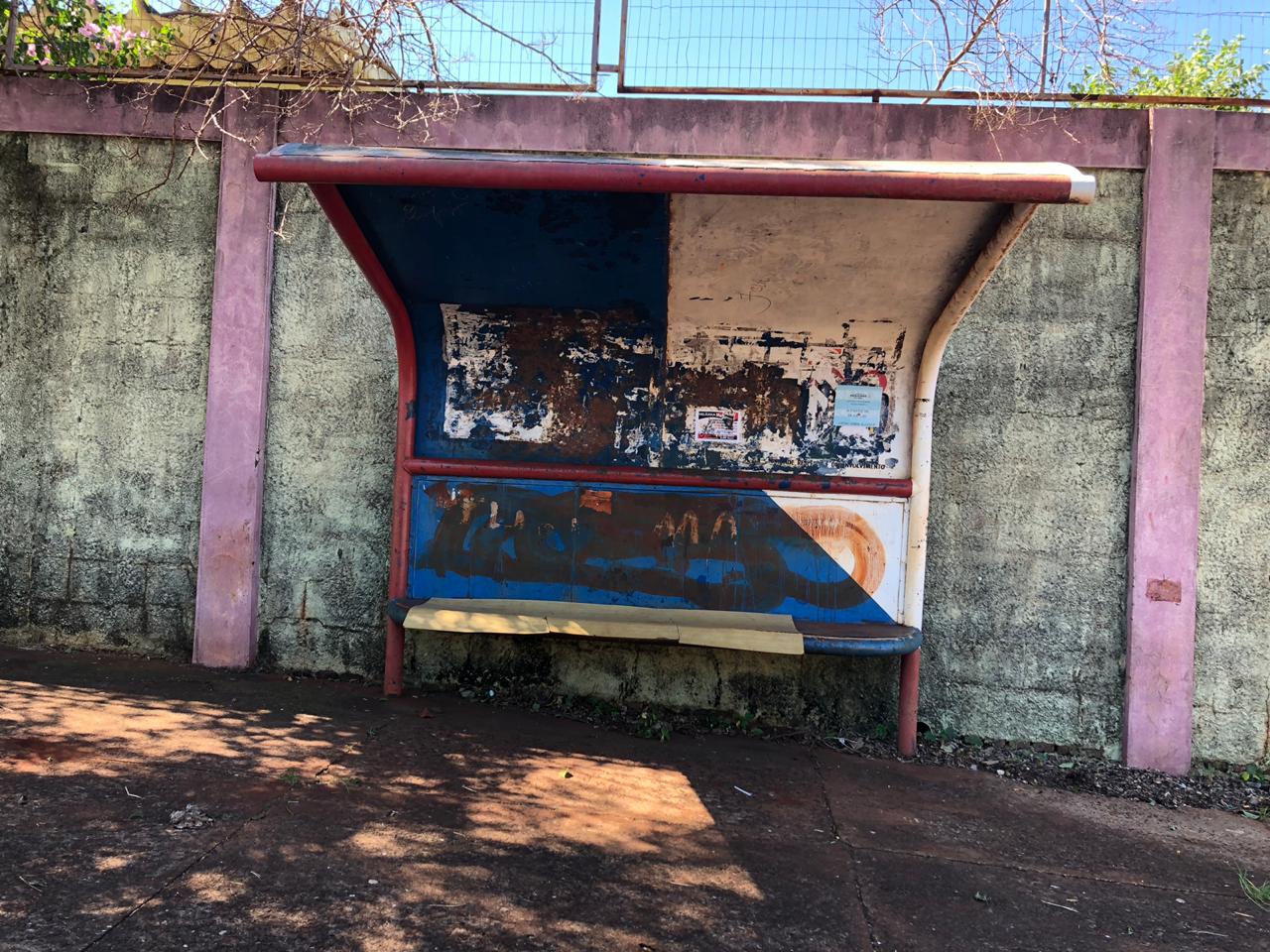 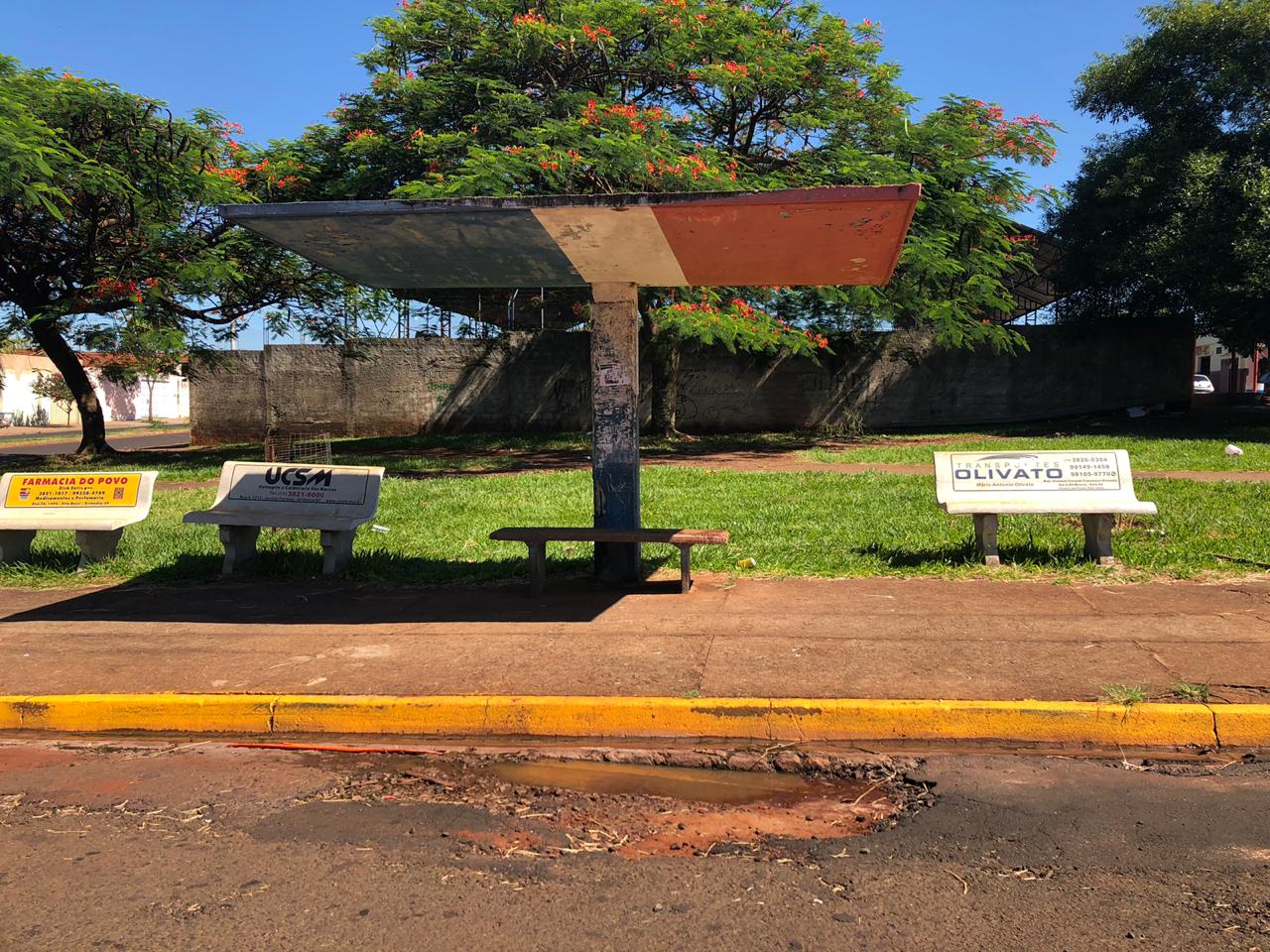 Rua 30, entre Travessa 19 e Avenida 20 Jardim Cidade Alta                                        Rua 30, entre Travessa 19 e Avenida 20 Jardim Cidade Alta                                          Avenida 19, entre Rua 26 e Alameda 26 Jardim Cidade Alta                                         Rua 26, entre Avenida 16 e Travessa 16 Jardim Cidade Alta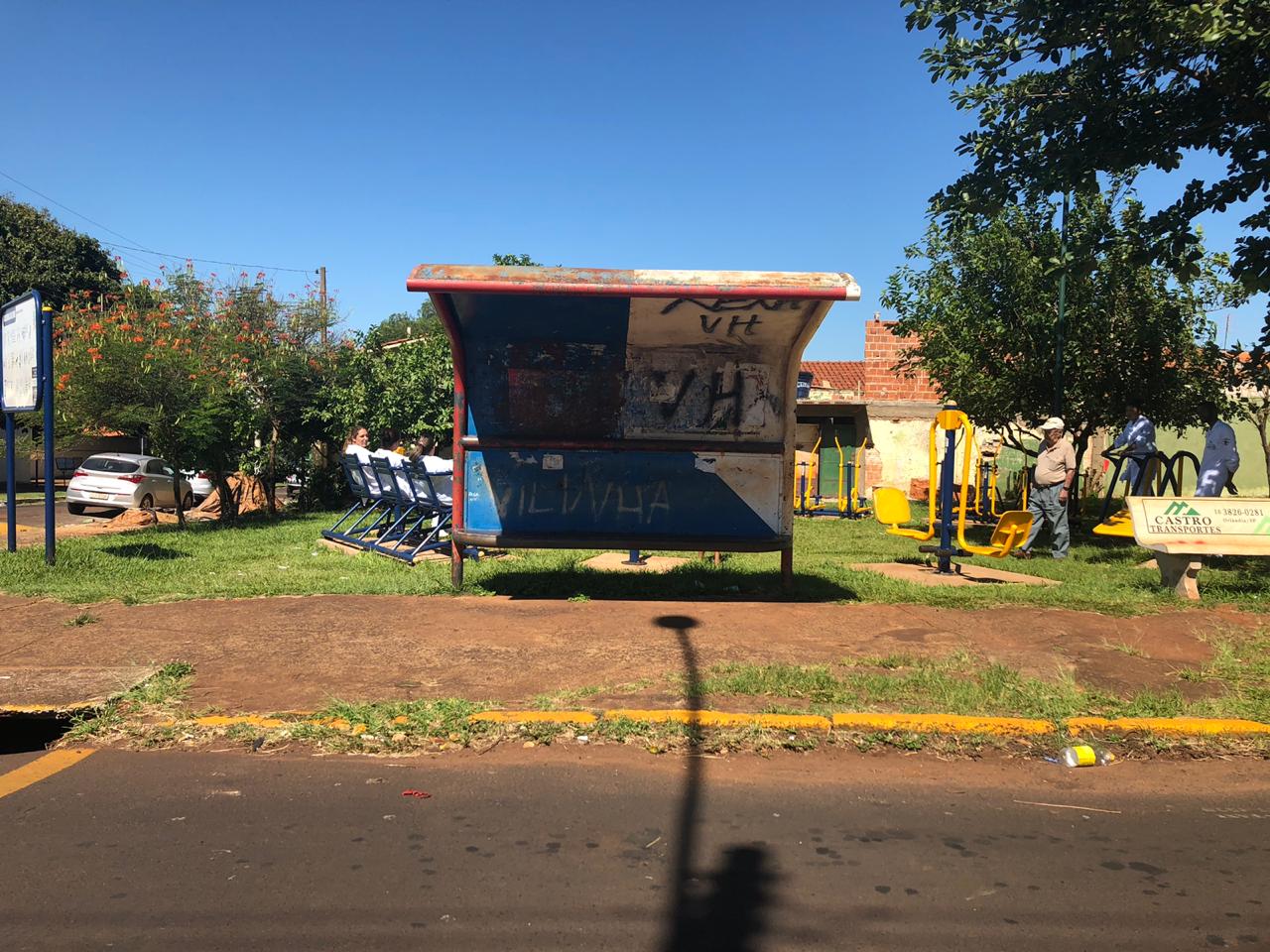 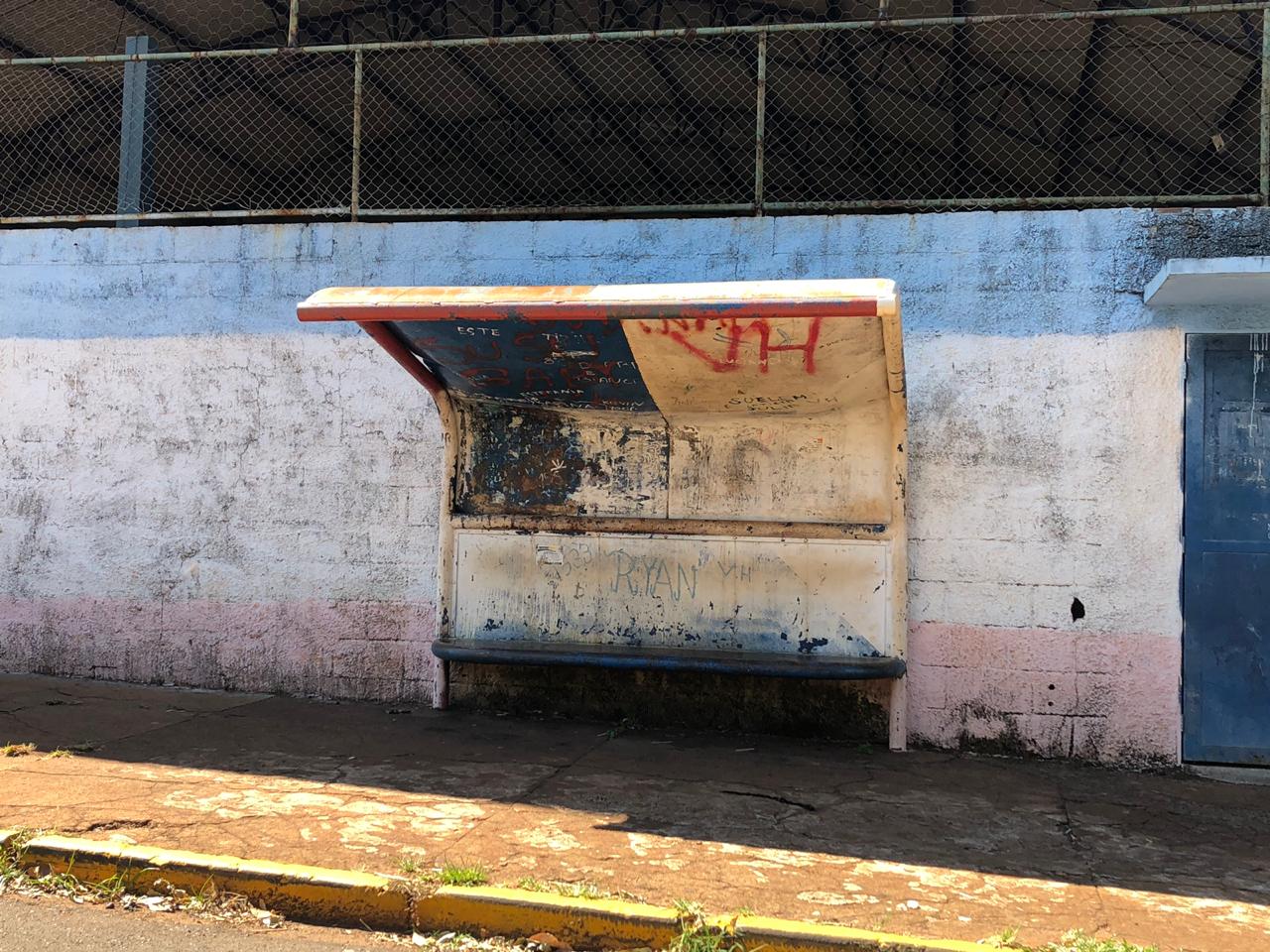 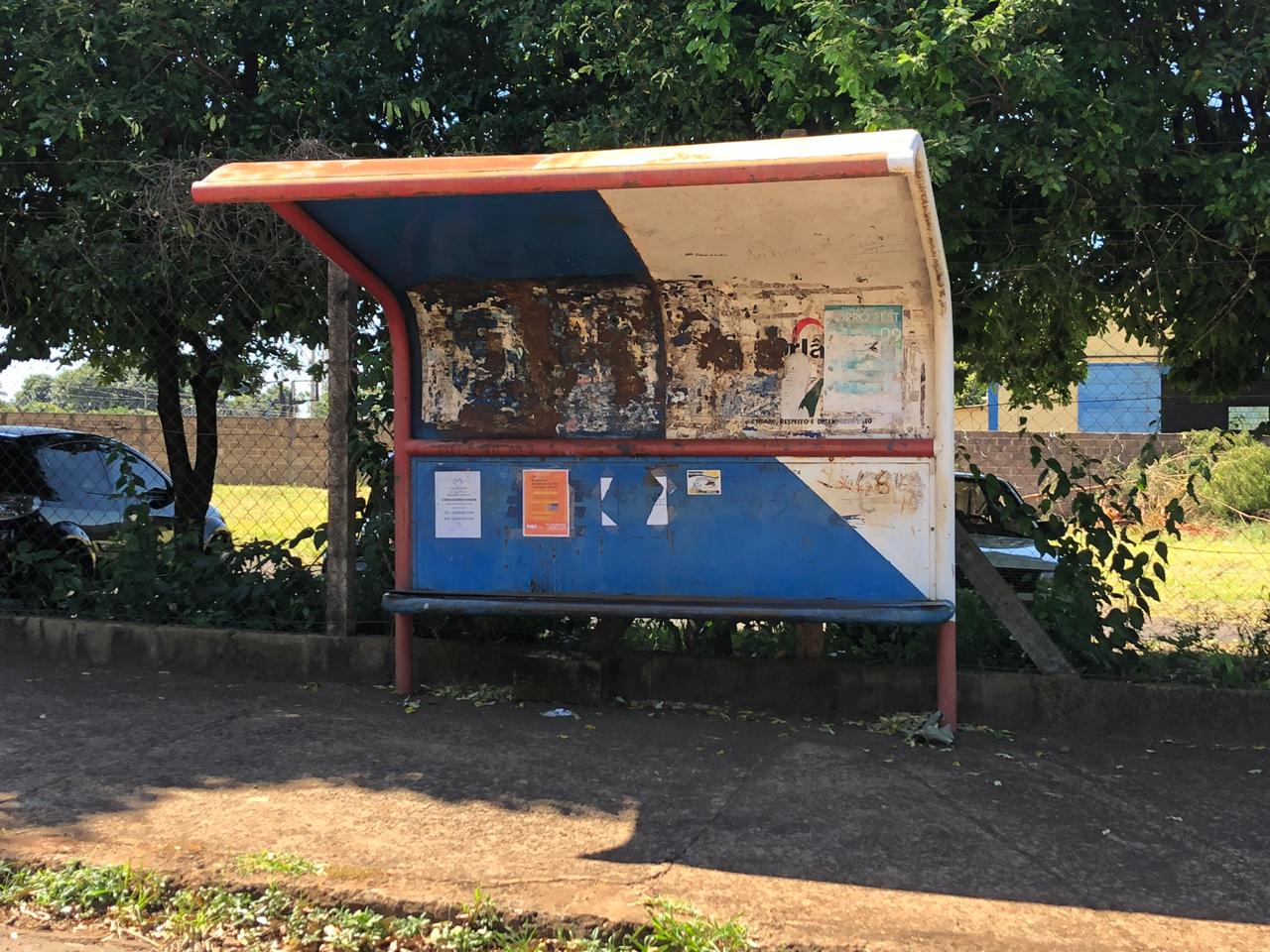 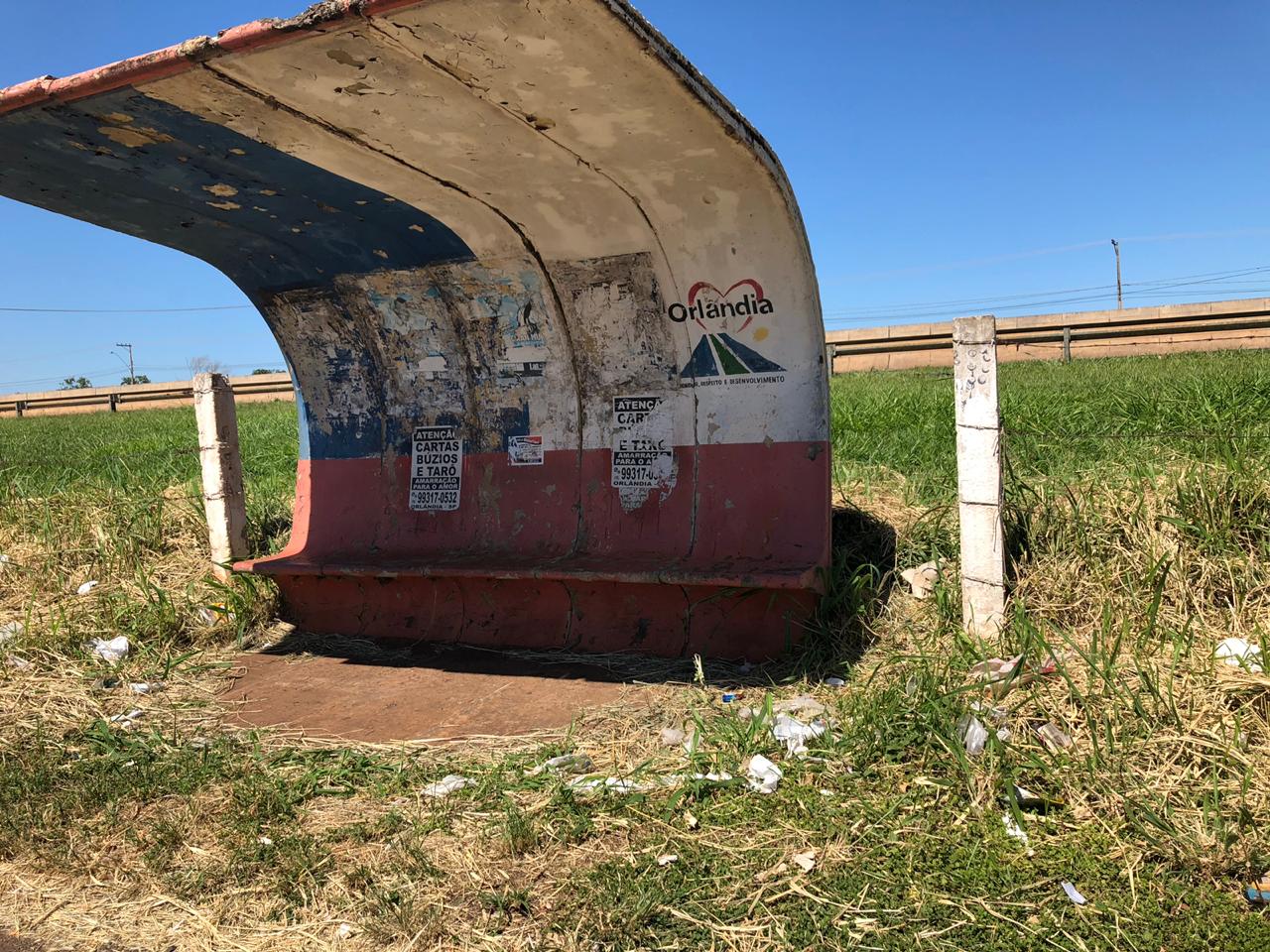 Rua 26, entre Av. Marginal Esq. E Avenida 12 Jardim Cidade Alta                               Av. Marginal Direita, Supermercado Extra Jardim Teixeira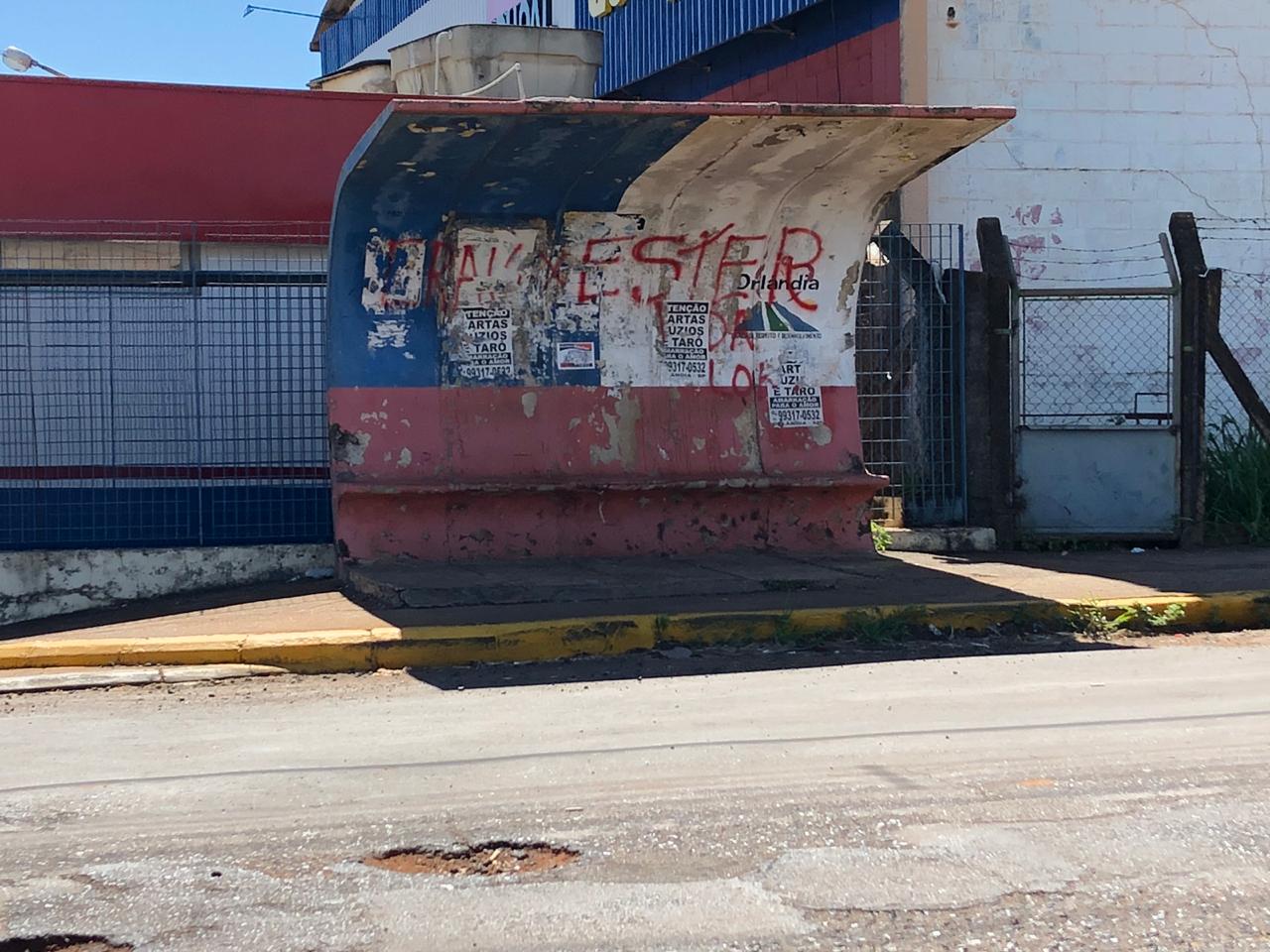 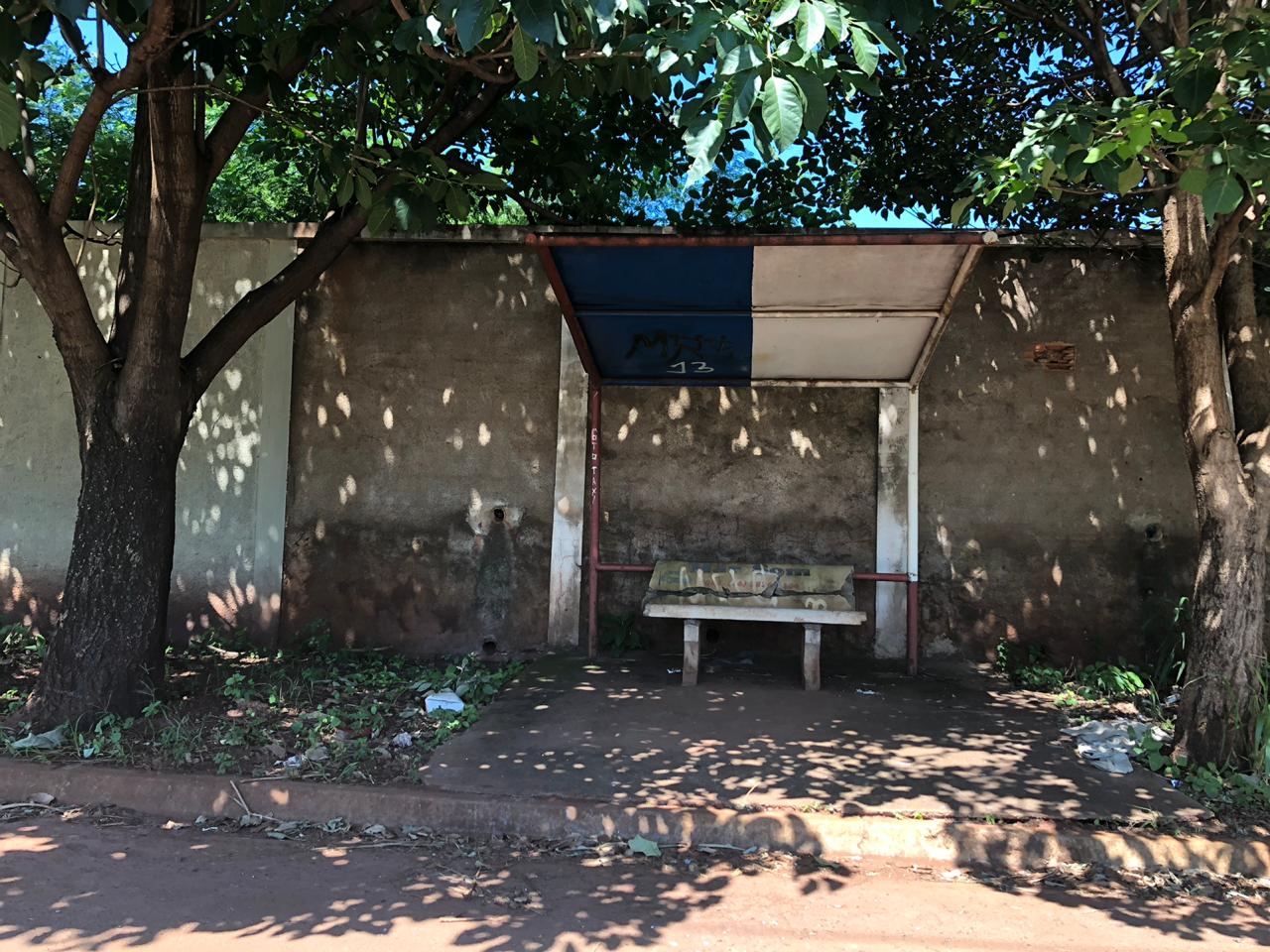 Av. Marginal Direita, Supermercado Extra Jardim Teixeira                                           Avenida 4, entre Ruas 26 e 28 Jardim Teixeira                      
Avenida 7, entre Ruas 20 e 22 Jardim Teixeira                                                            Av. Marginal Direita, Sociedade Hípica Centro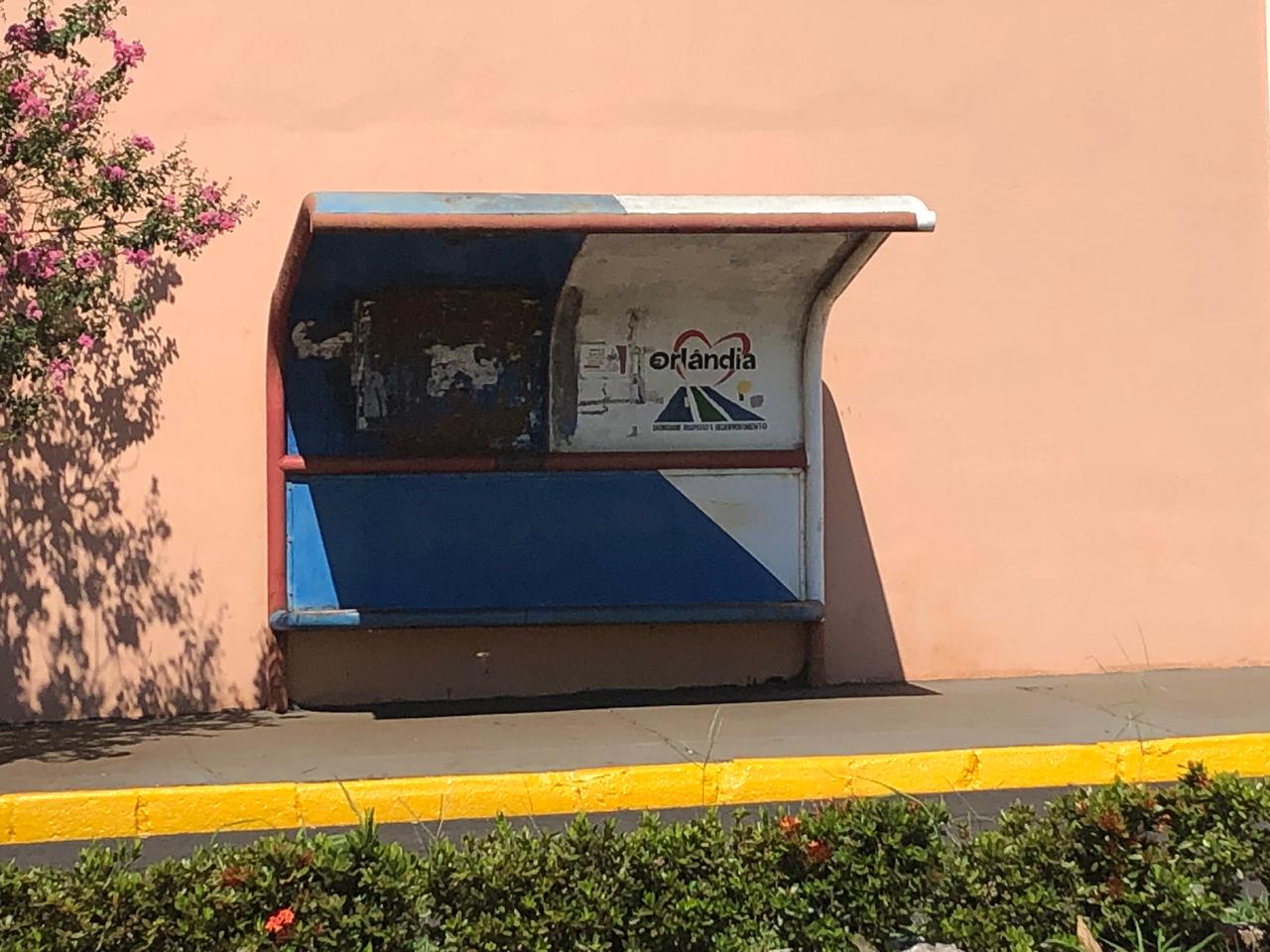 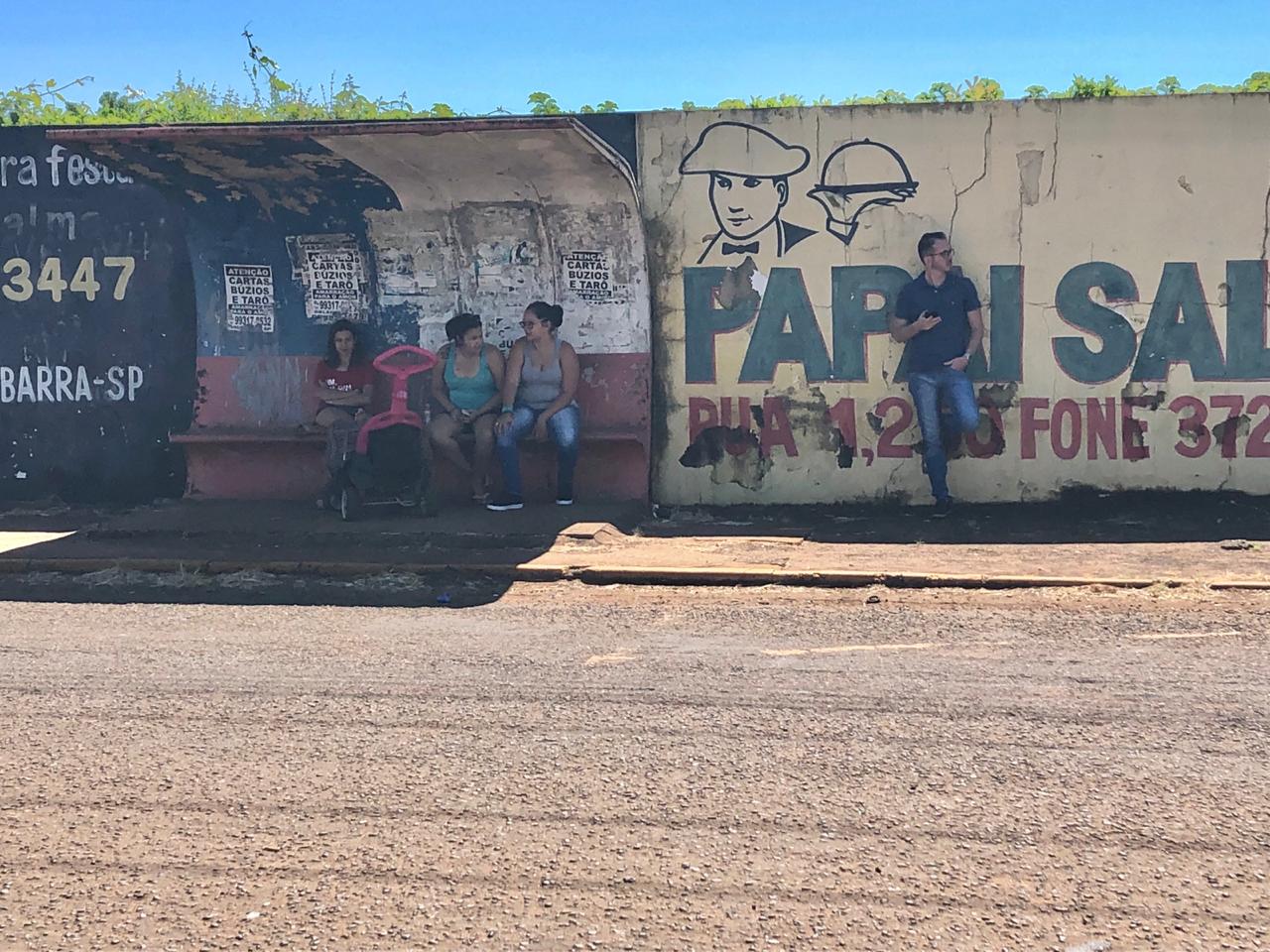 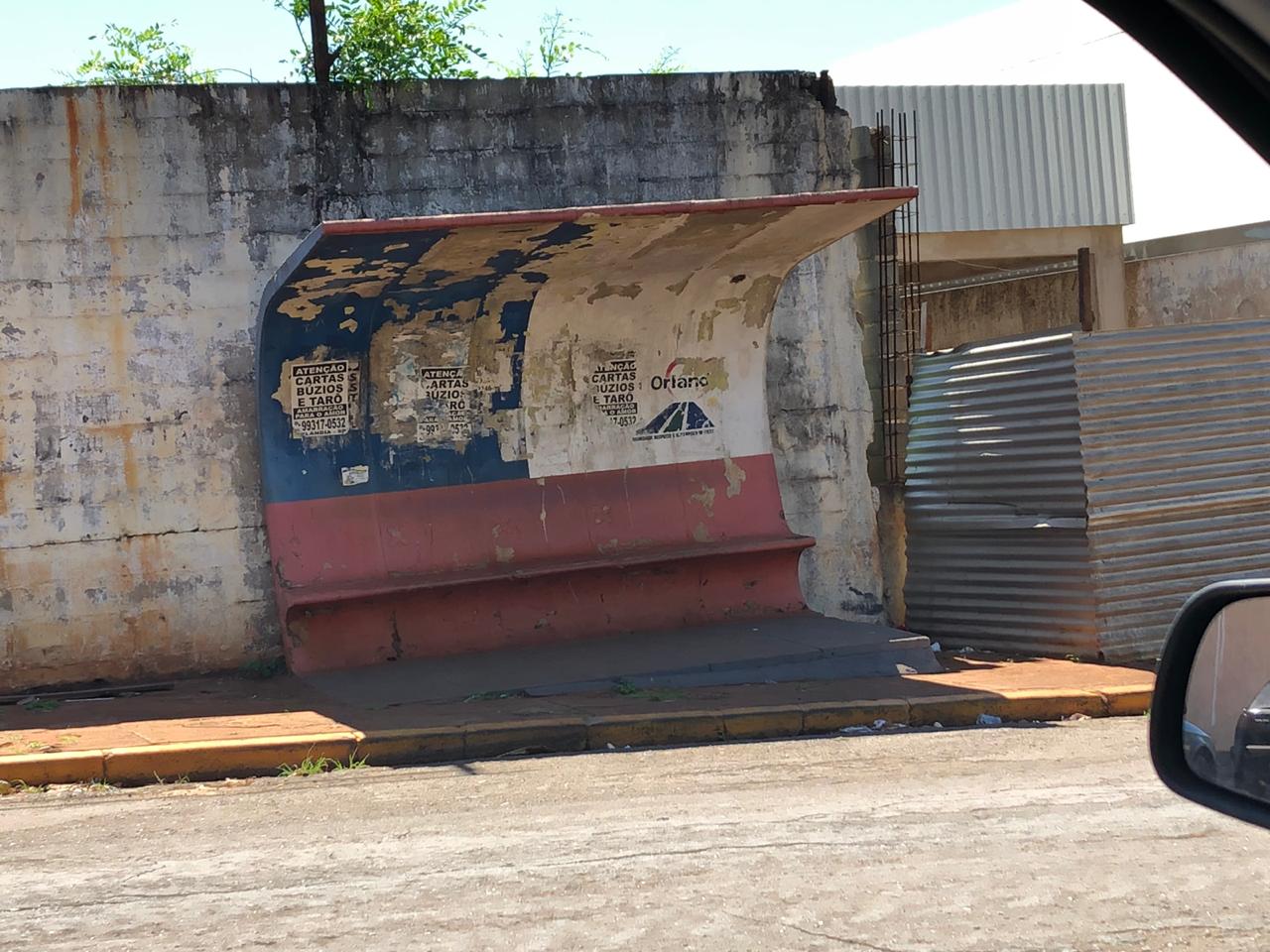 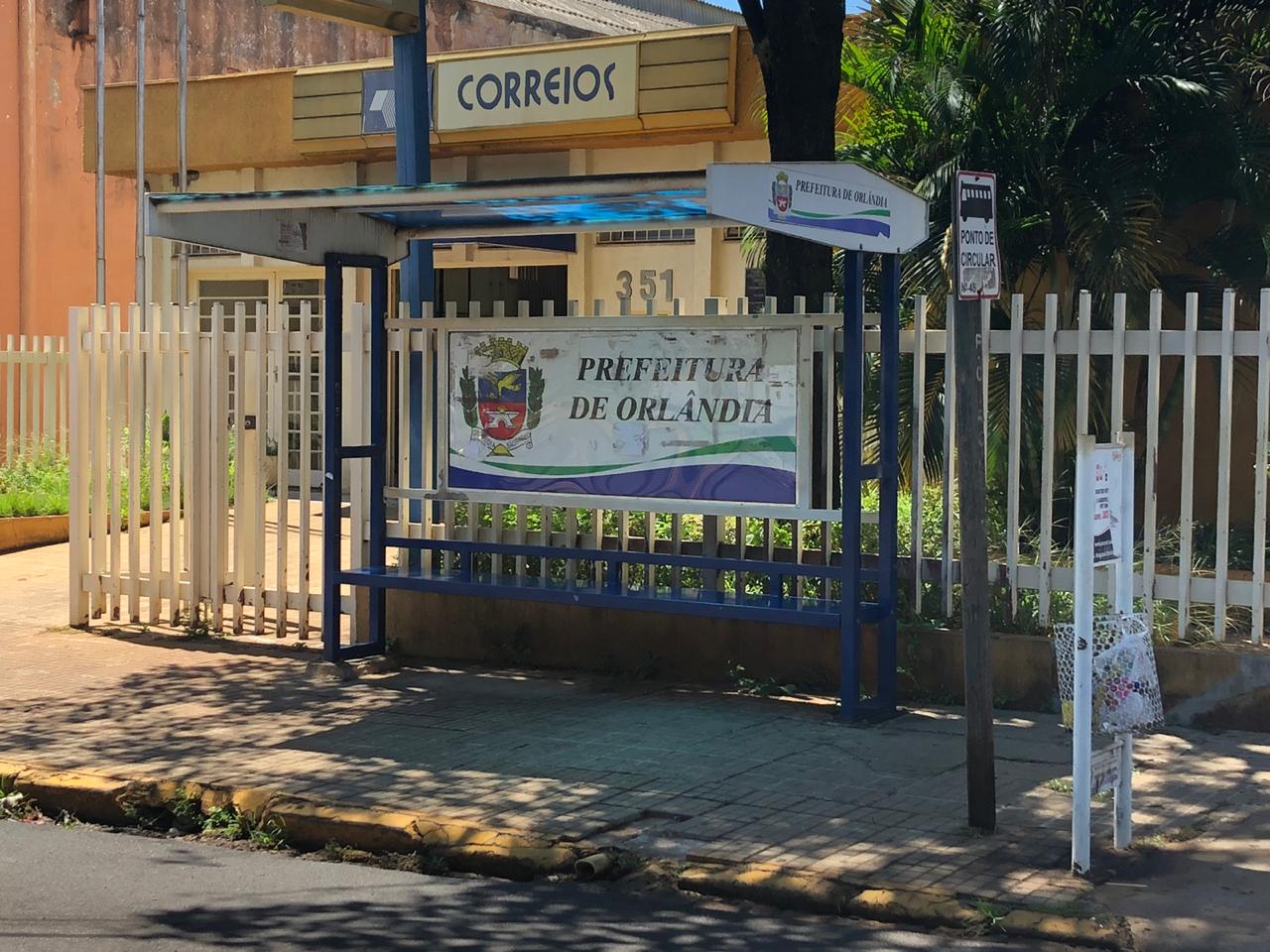 Av. Marginal Direita, entre Ruas 12 e 14 Centro                                                         Rua 4, entre Avenidas 4 e 5 Centro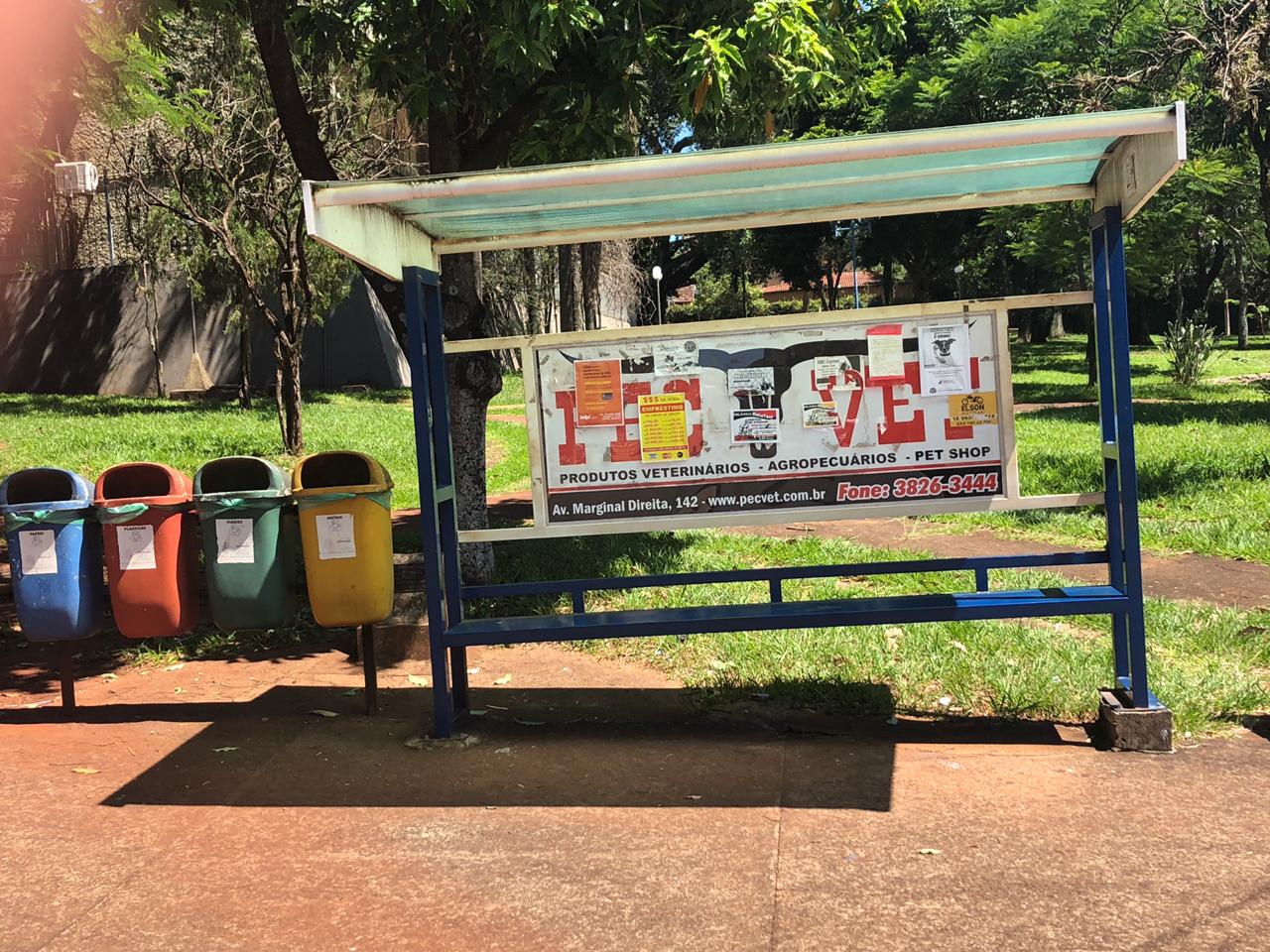 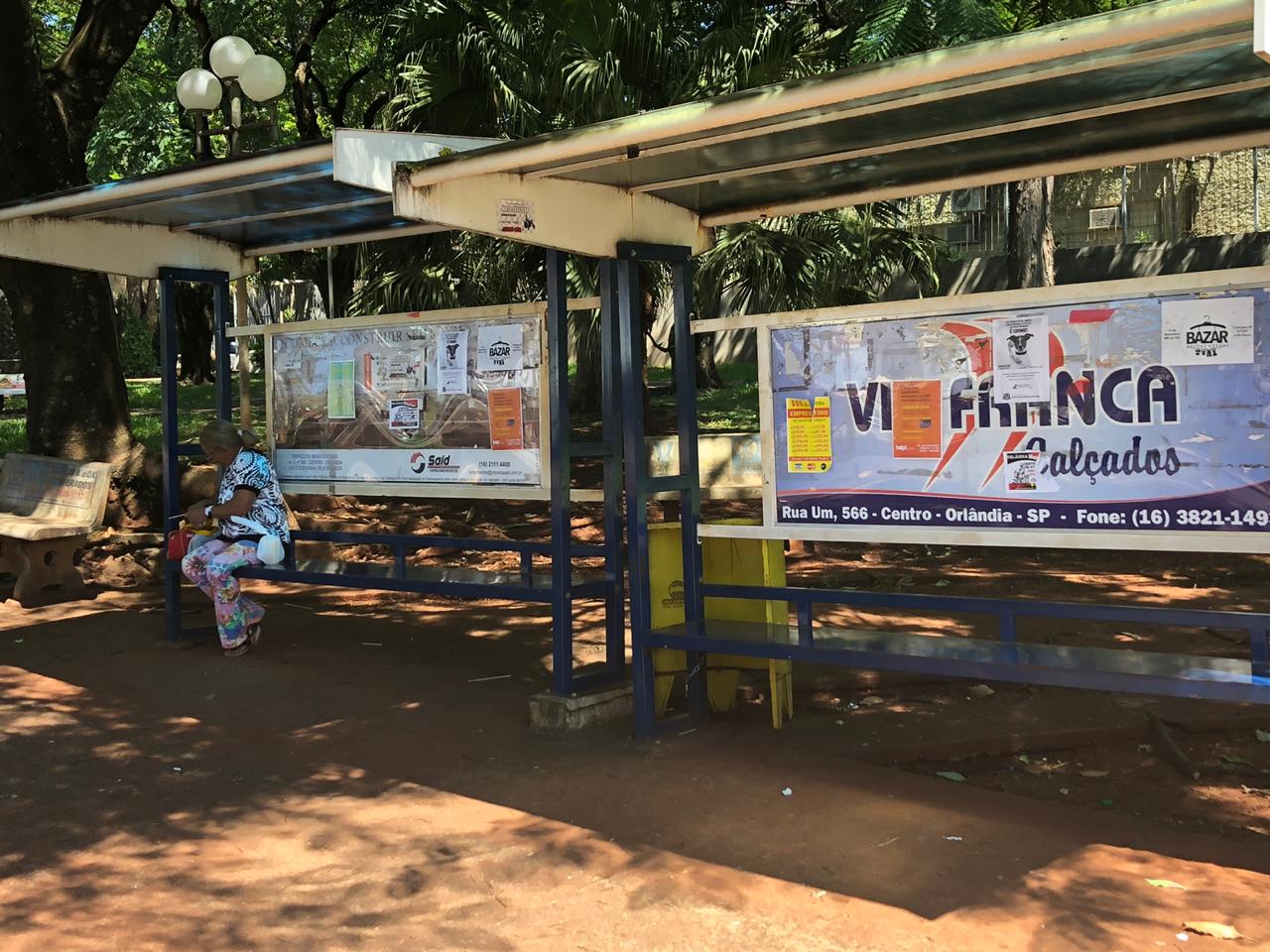 Rua 4, entre Avenidas 4 e 5 Centro                                                                                Rua 4, entre Avenidas 4 e 5 Centro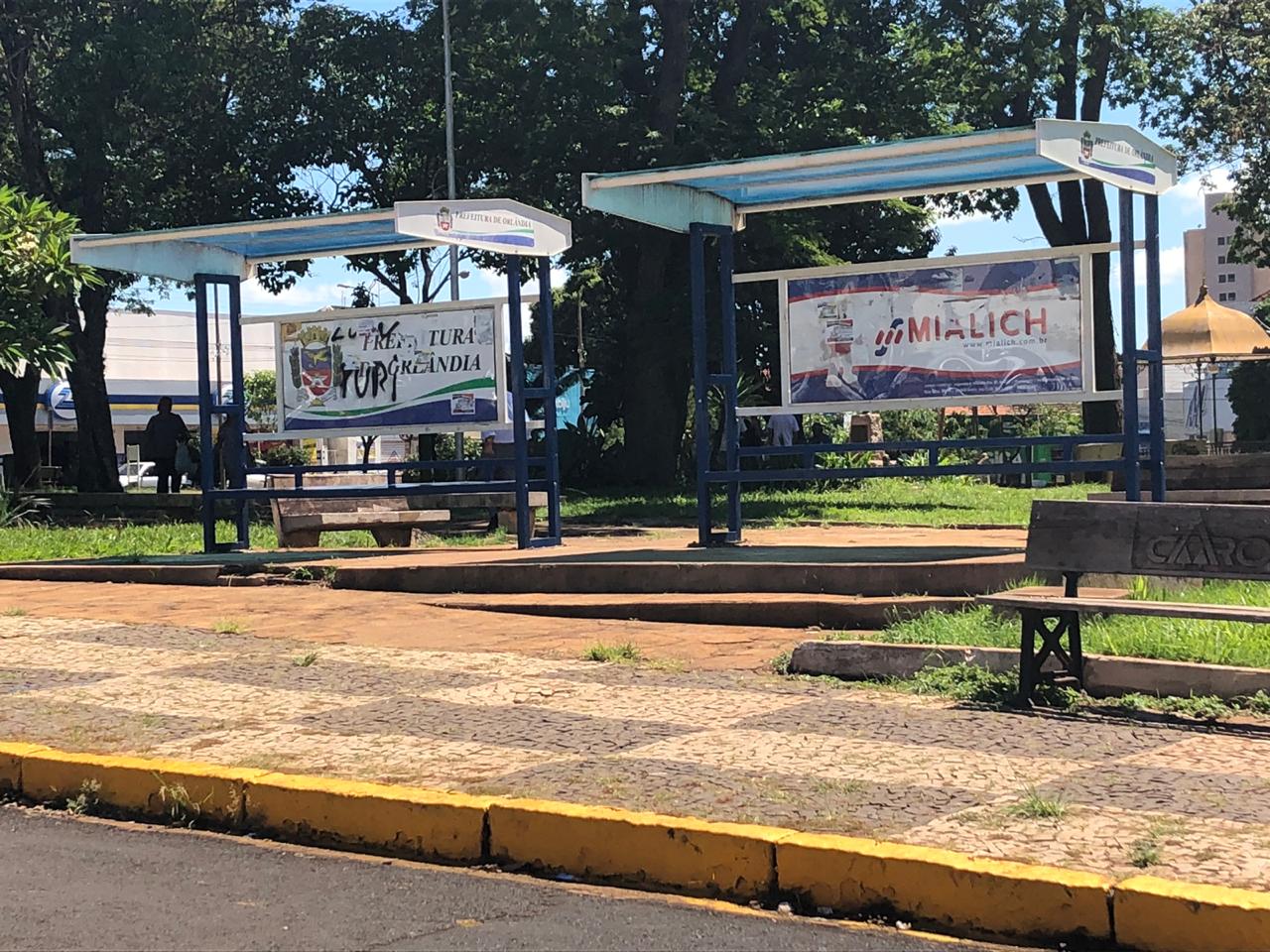 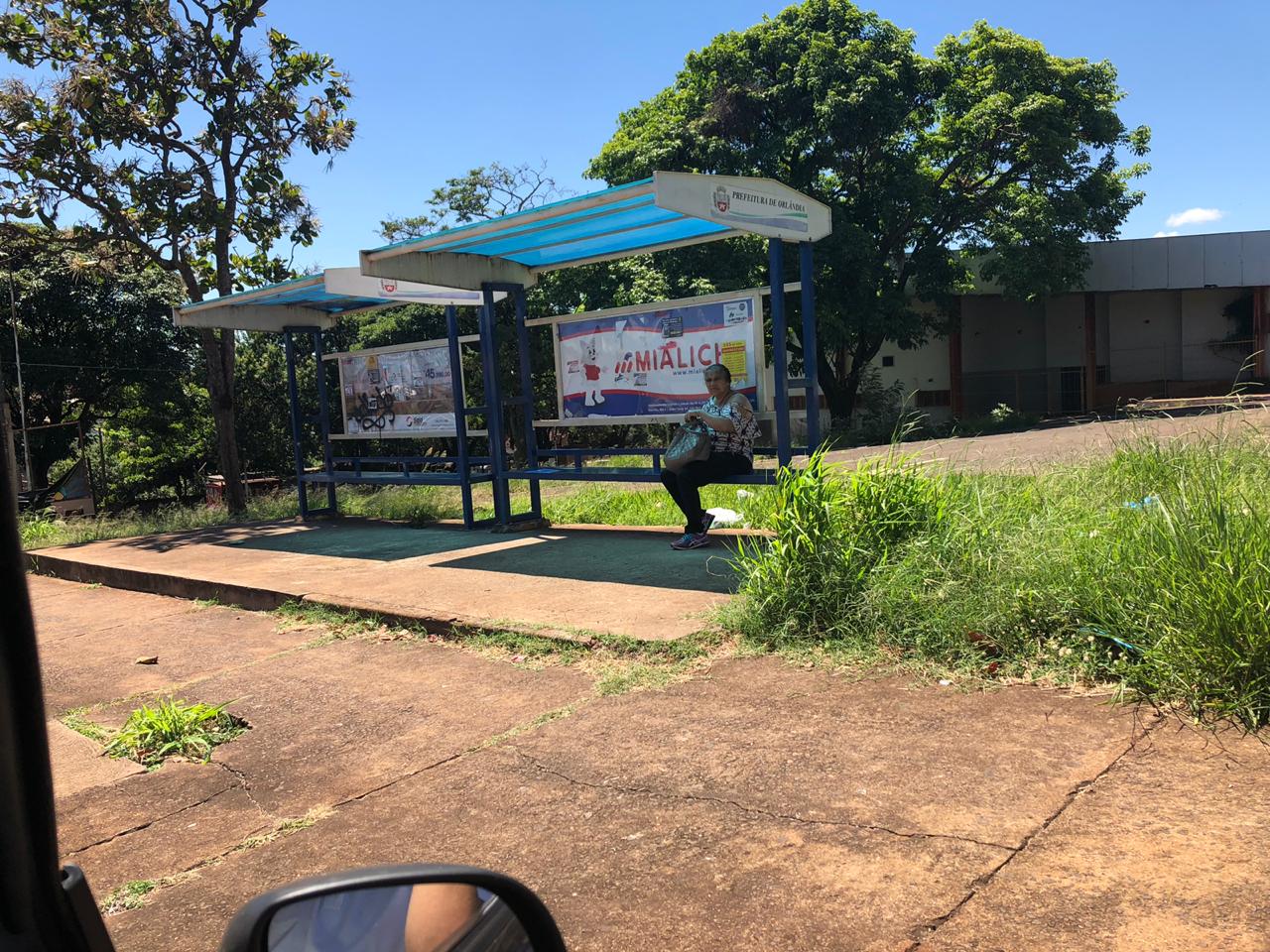 Avenida 5, entre Ruas 1 e 2 Centro                                                                                Rua 4, entre Avenidas 1 e do Café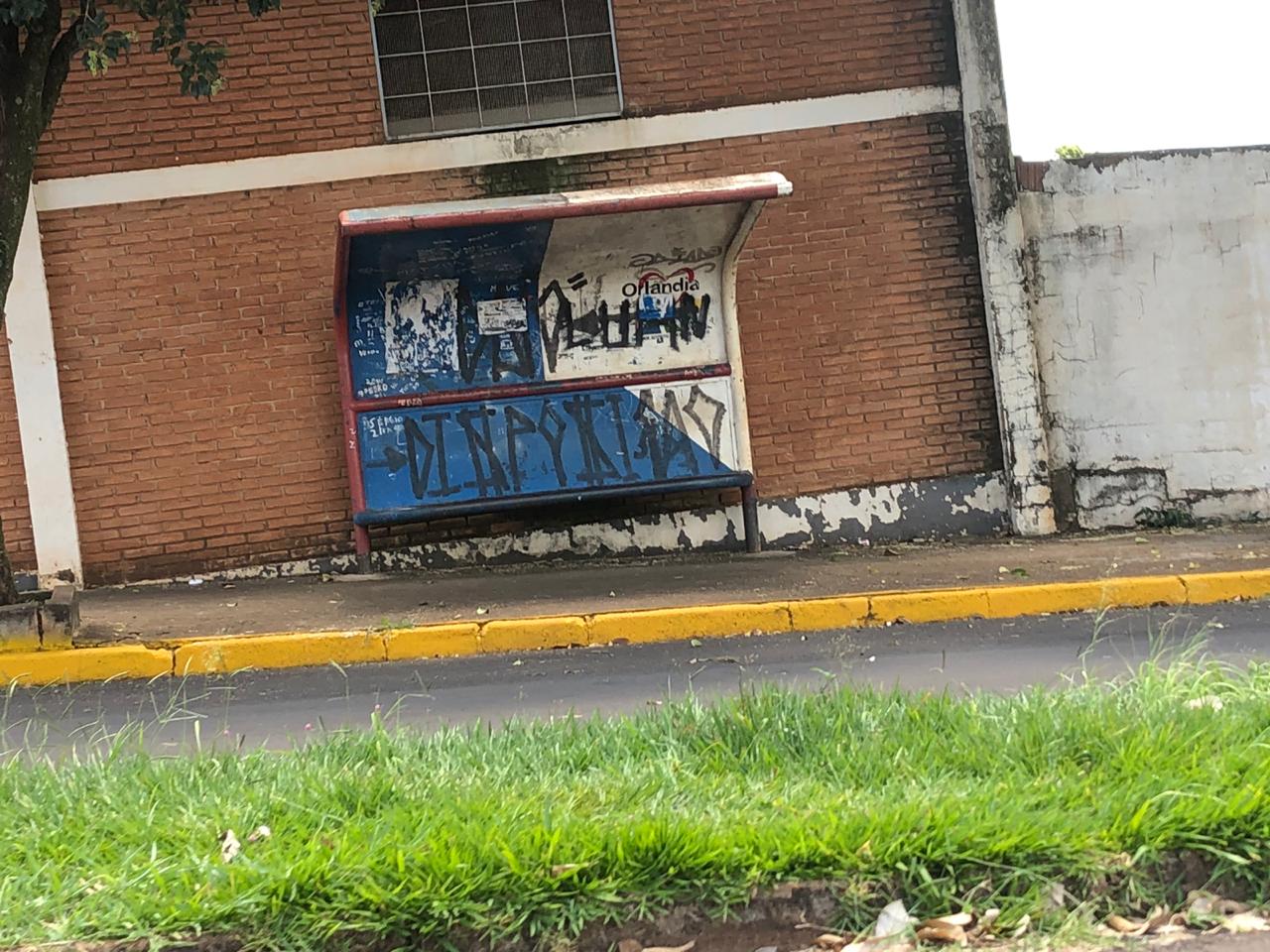 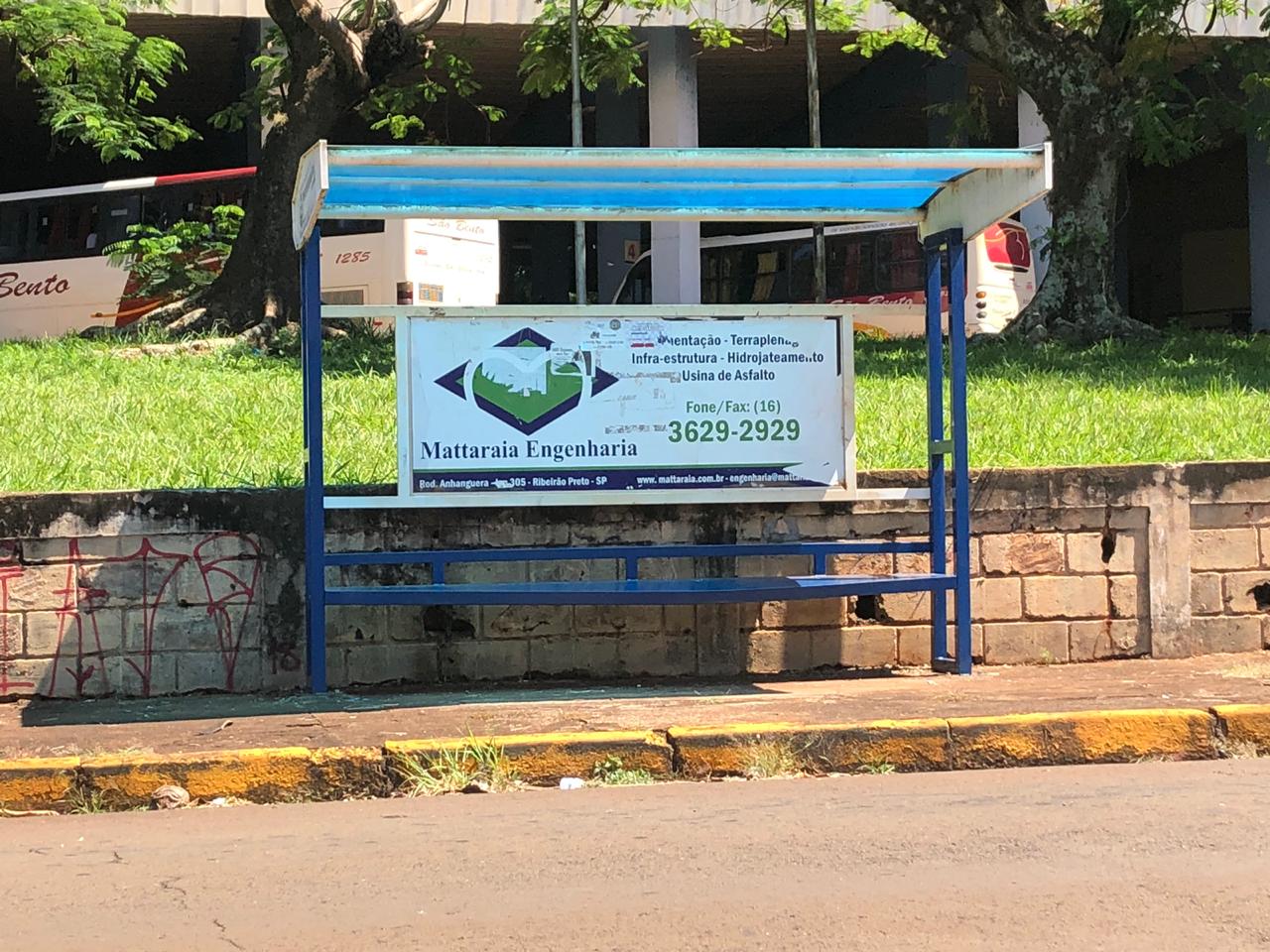 Avenida 9, entre Ruas 7 e 9 Centro                                                                                Rua 11, entre Avenidas 4 e 5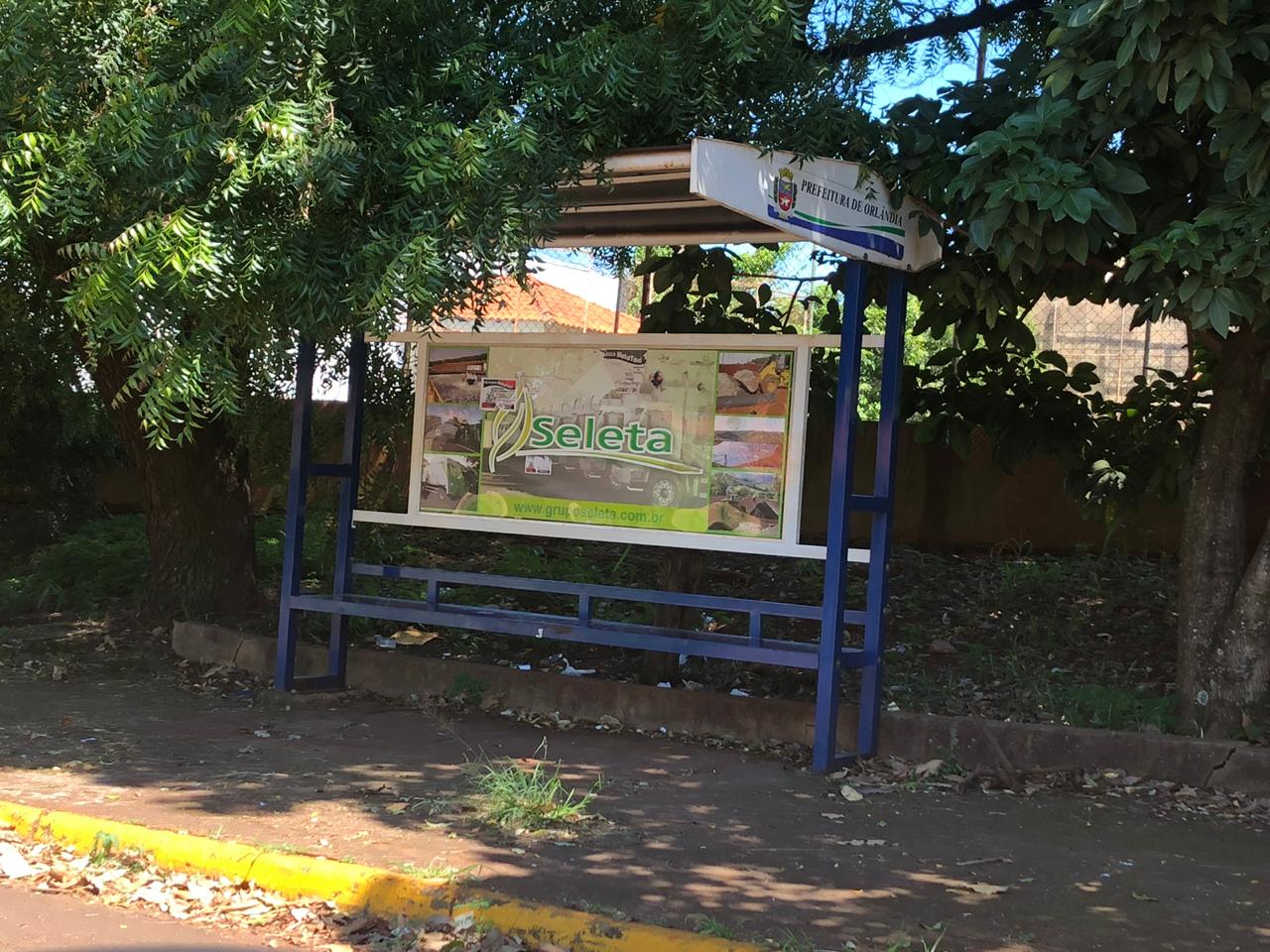 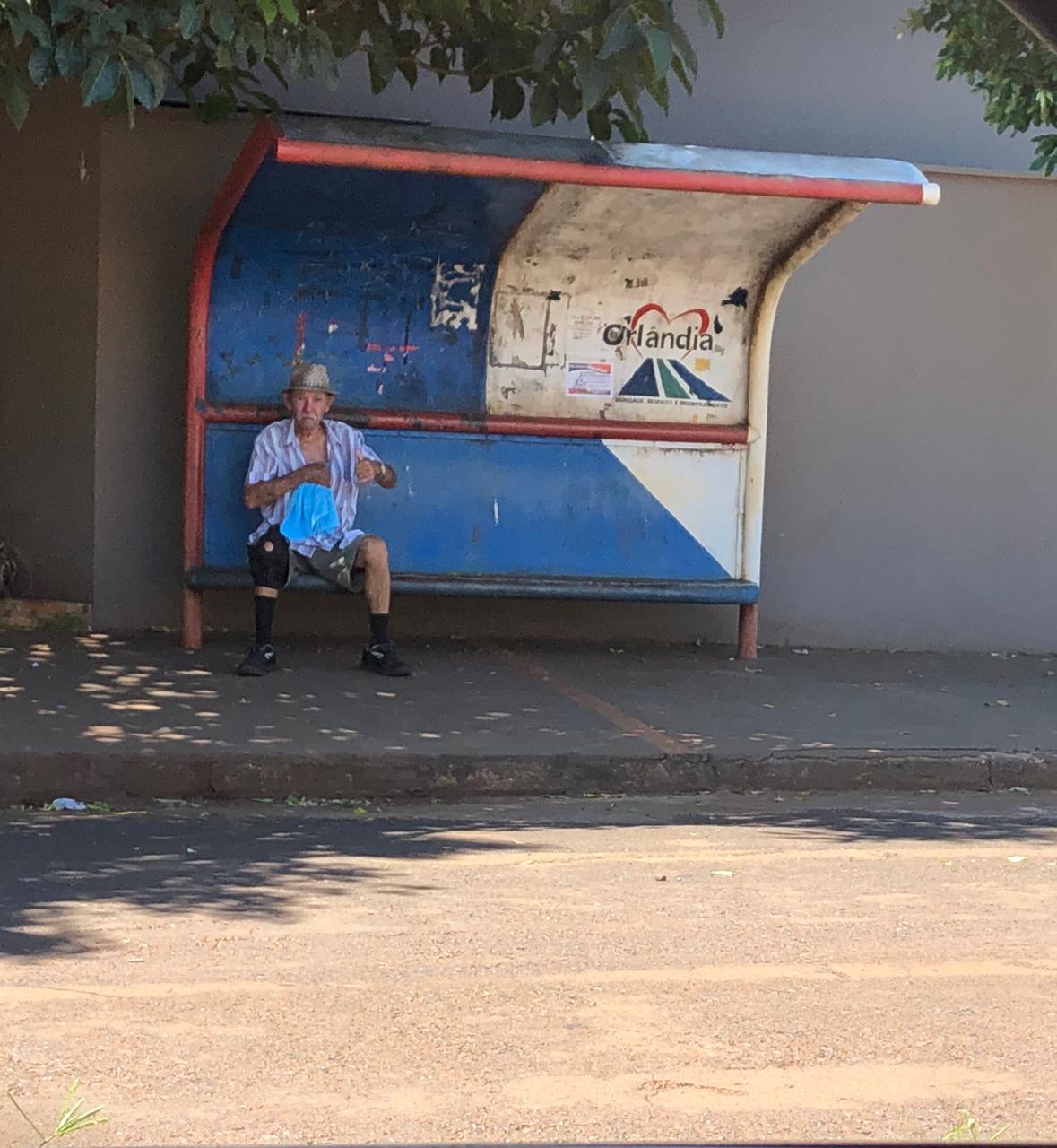 Rua 3, entre Avenidas 17 e 18 Jardim Nova Orlândia                                                 Rua 1, entre Avenidas 19 e 20 Jardim Nova Orlândia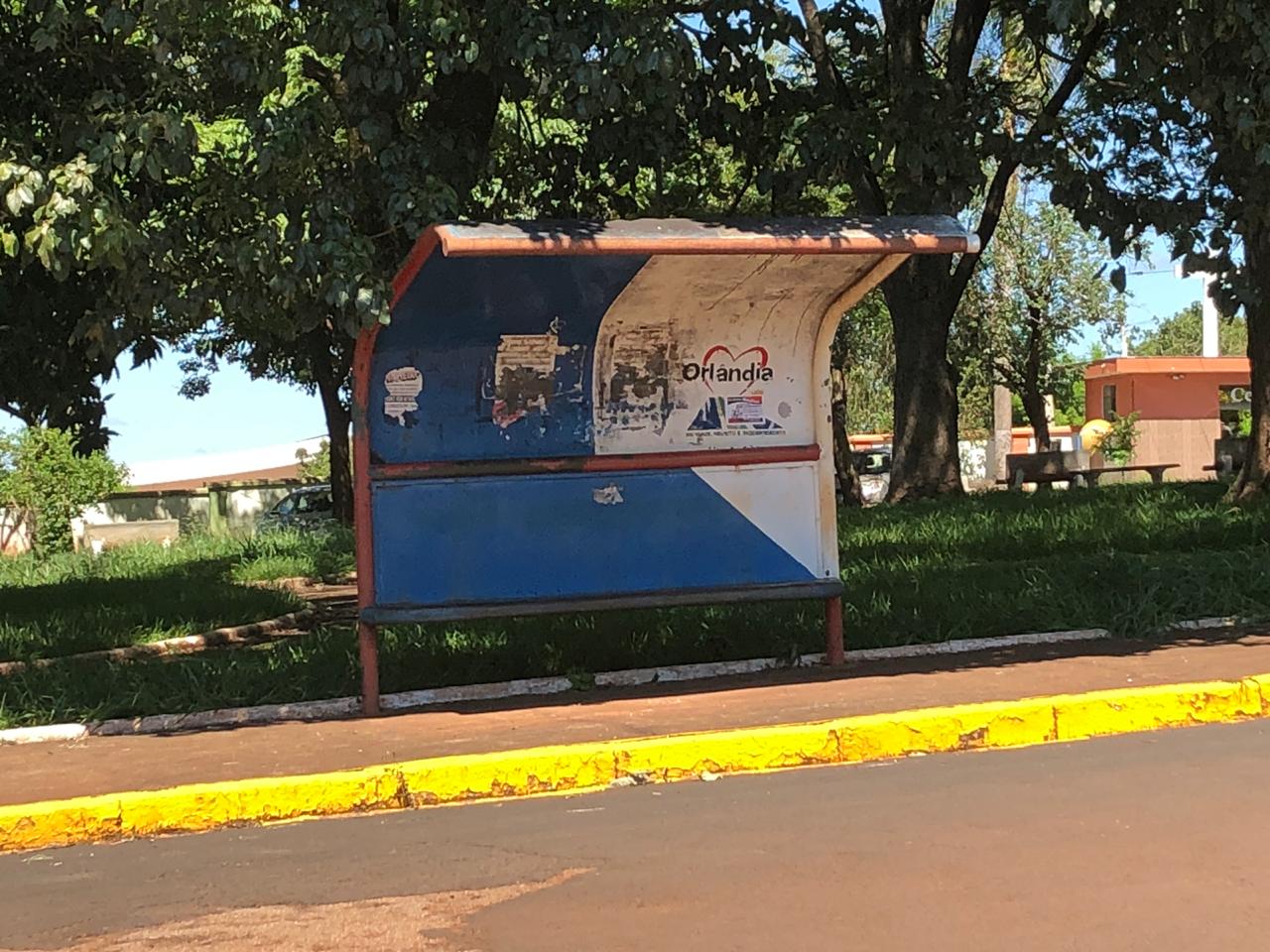 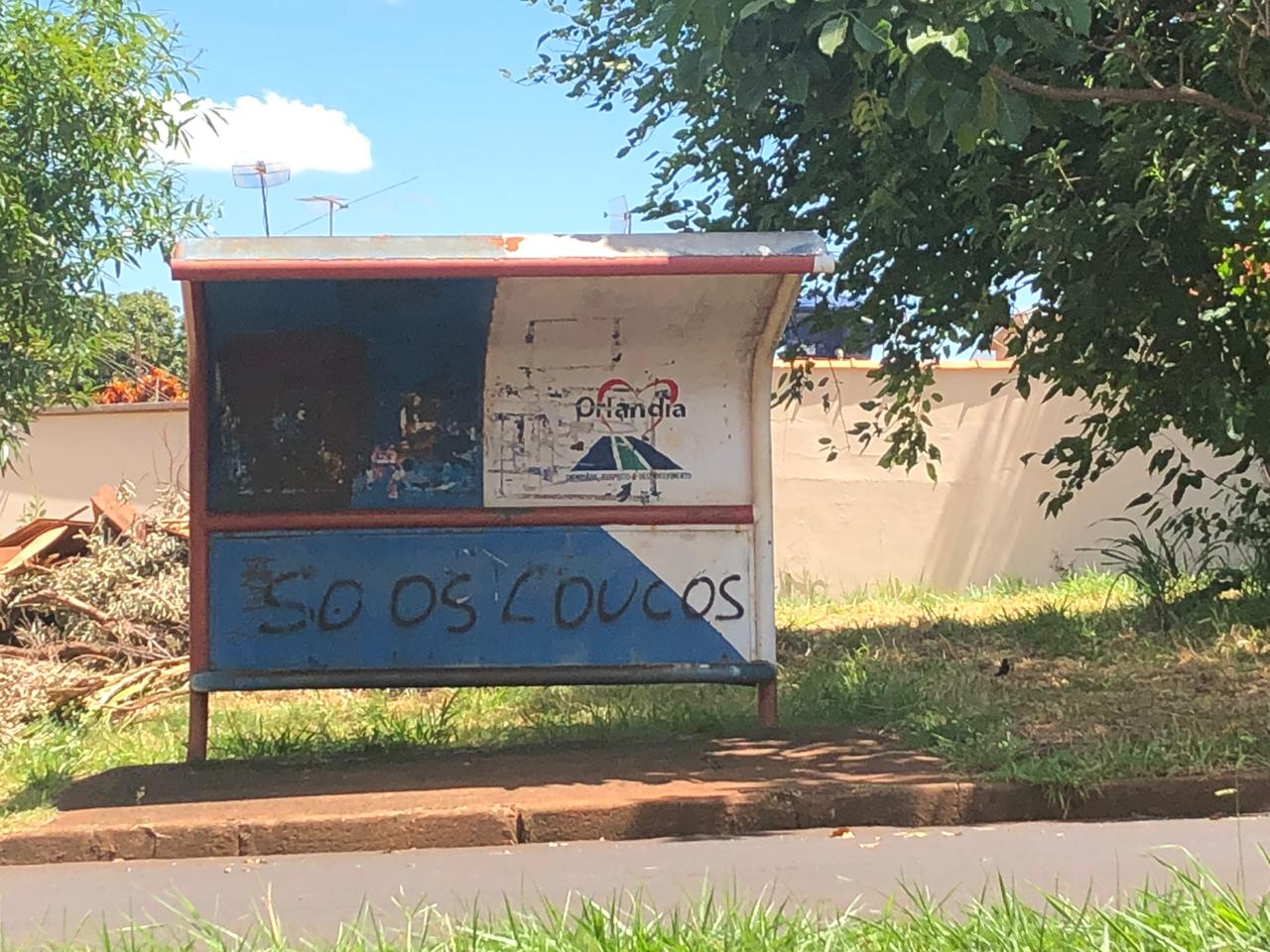 Avenida 21, entre Ruas 1 e 3 Jardim Nova Orlândia                                                   Rua 18, entre Avenida J e Travessa J Jardim Boa Vista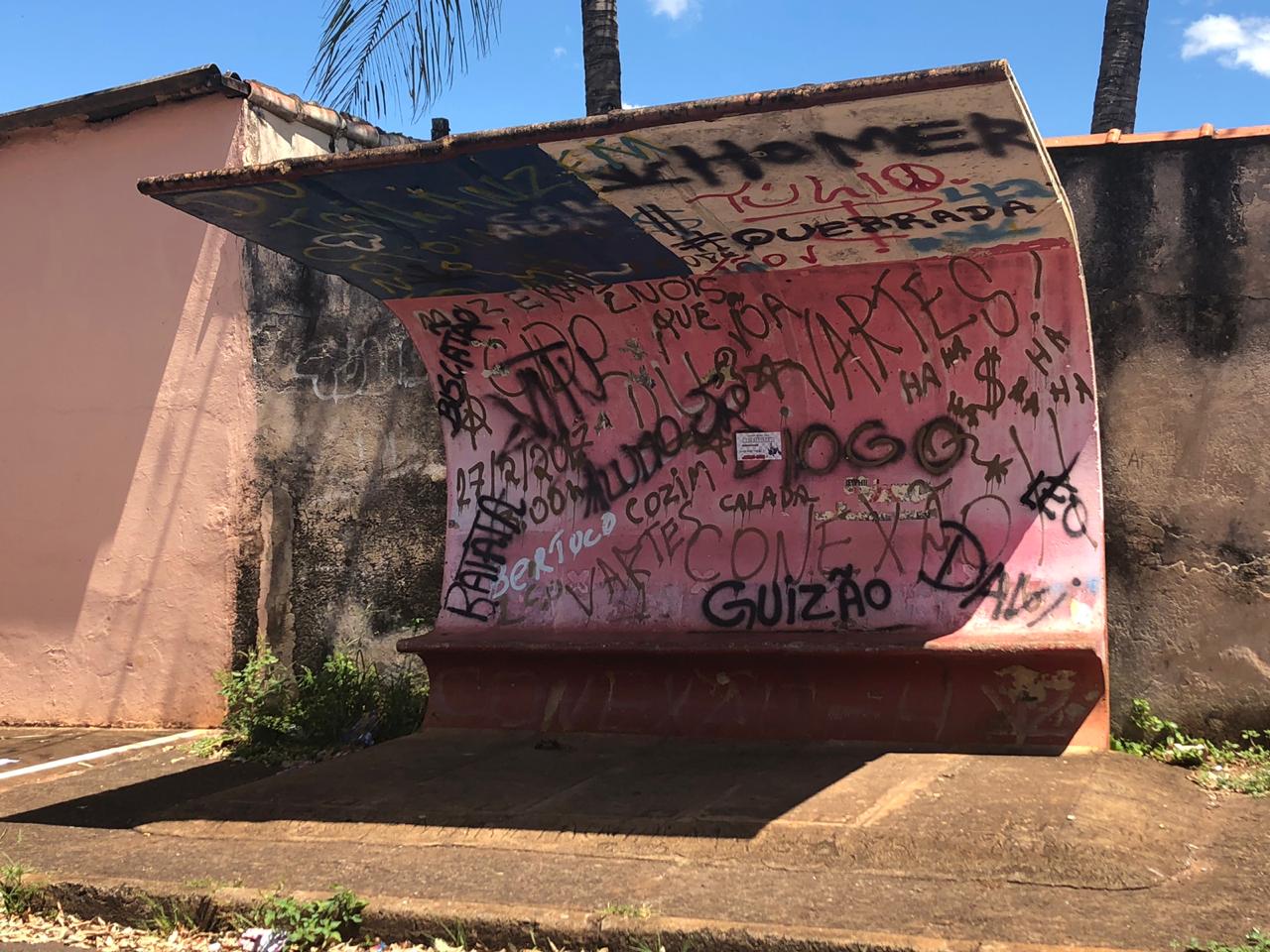 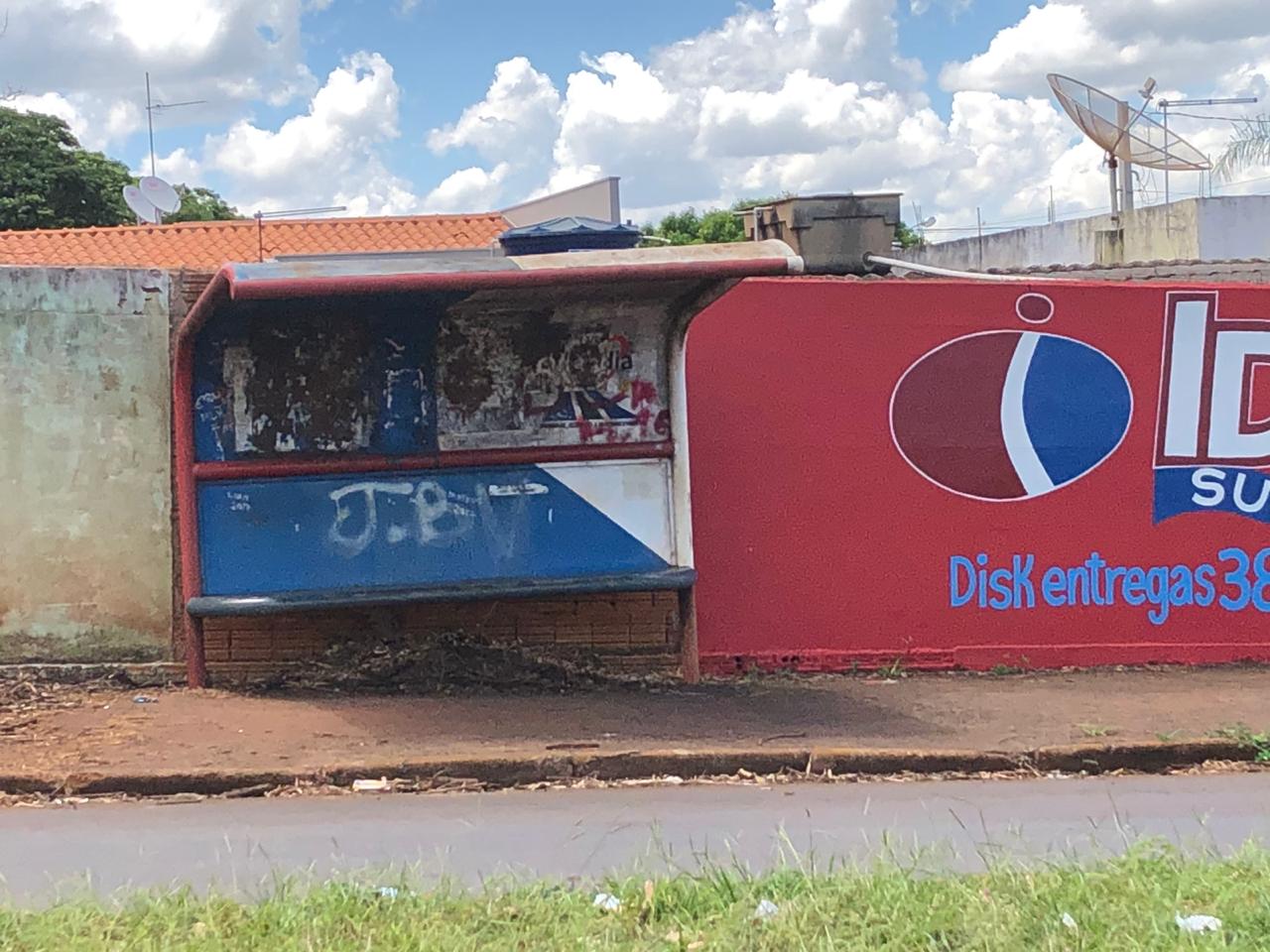 Rua 16, entre Avenida H e Travessa H Jardim Boa Vista                                             Rua 14, entre Avenida F e Travessa F Jardim Boa Vista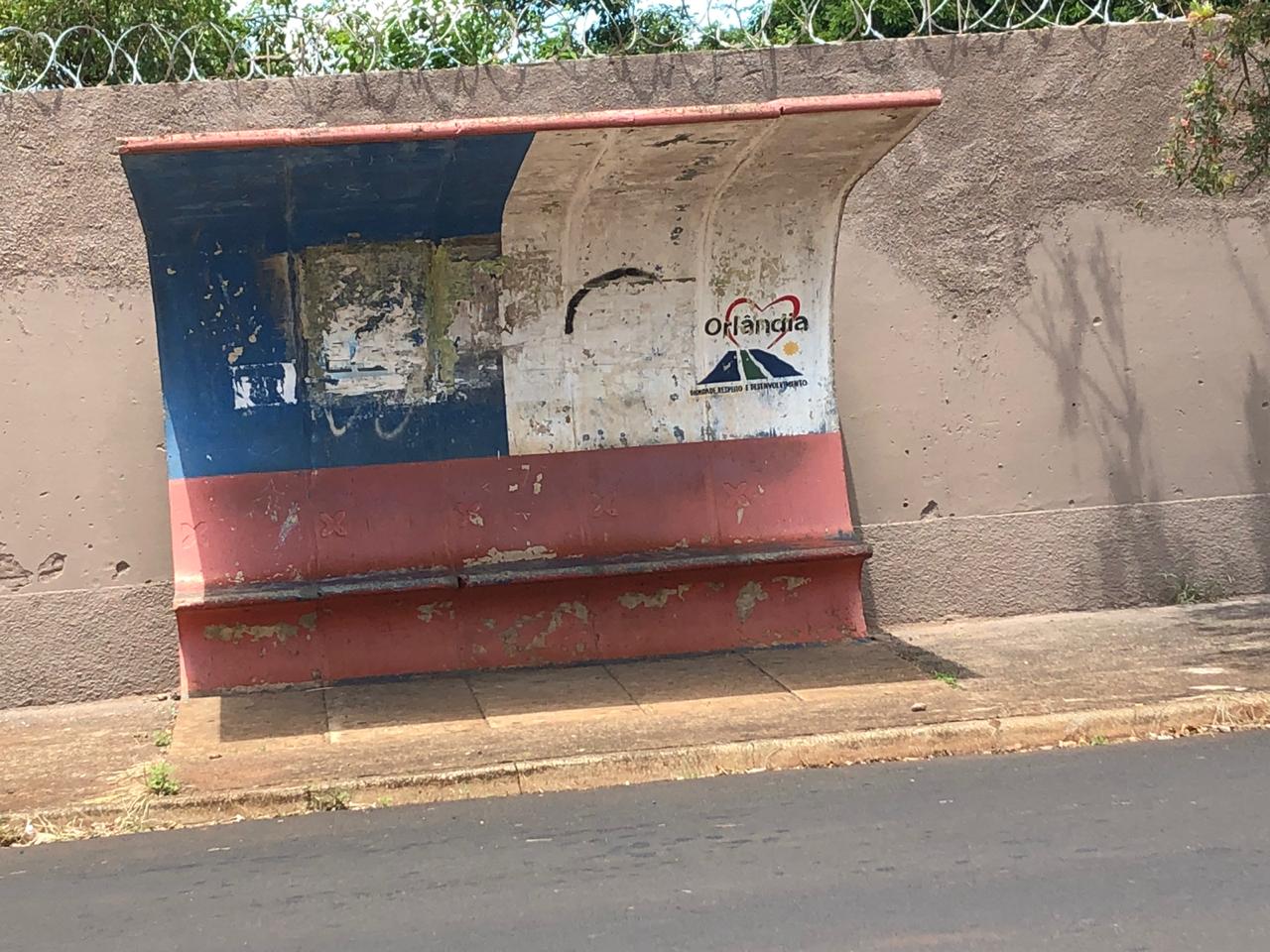 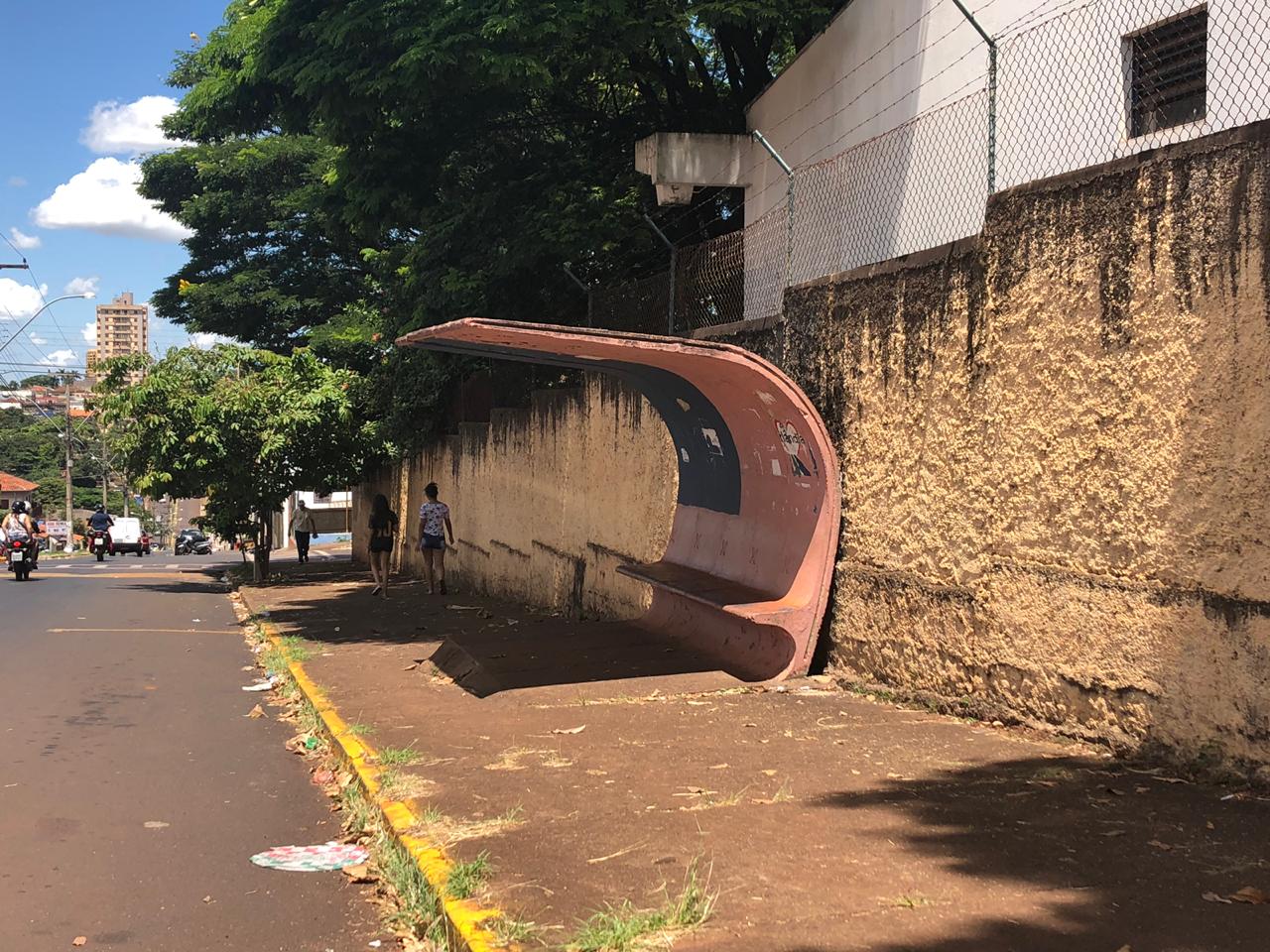 Avenida H, entre Ruas 10 e 12 Jardim Boa Vista                                                            Rua 4, entre Avenidas D e E Jardim Boa Vista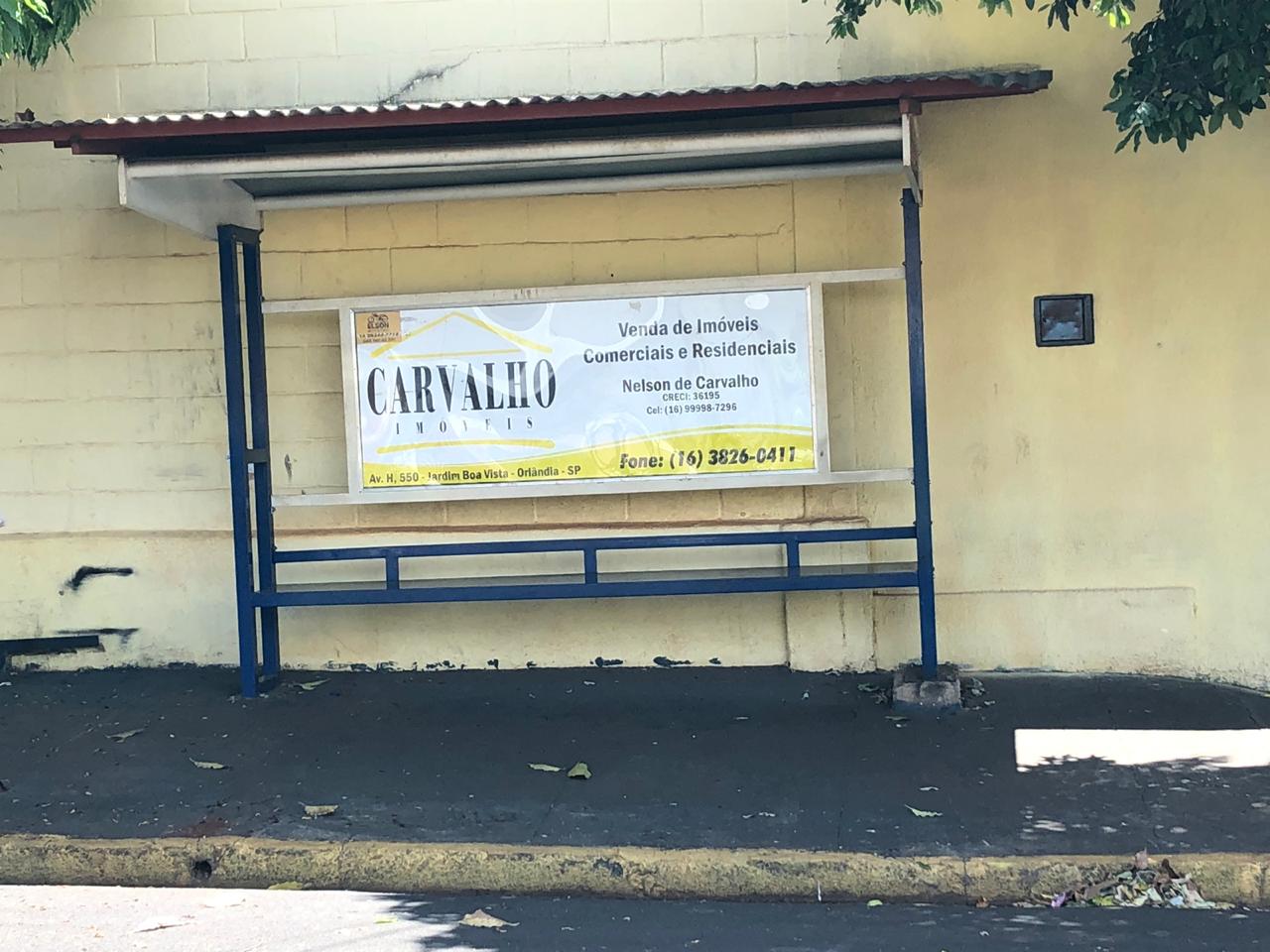 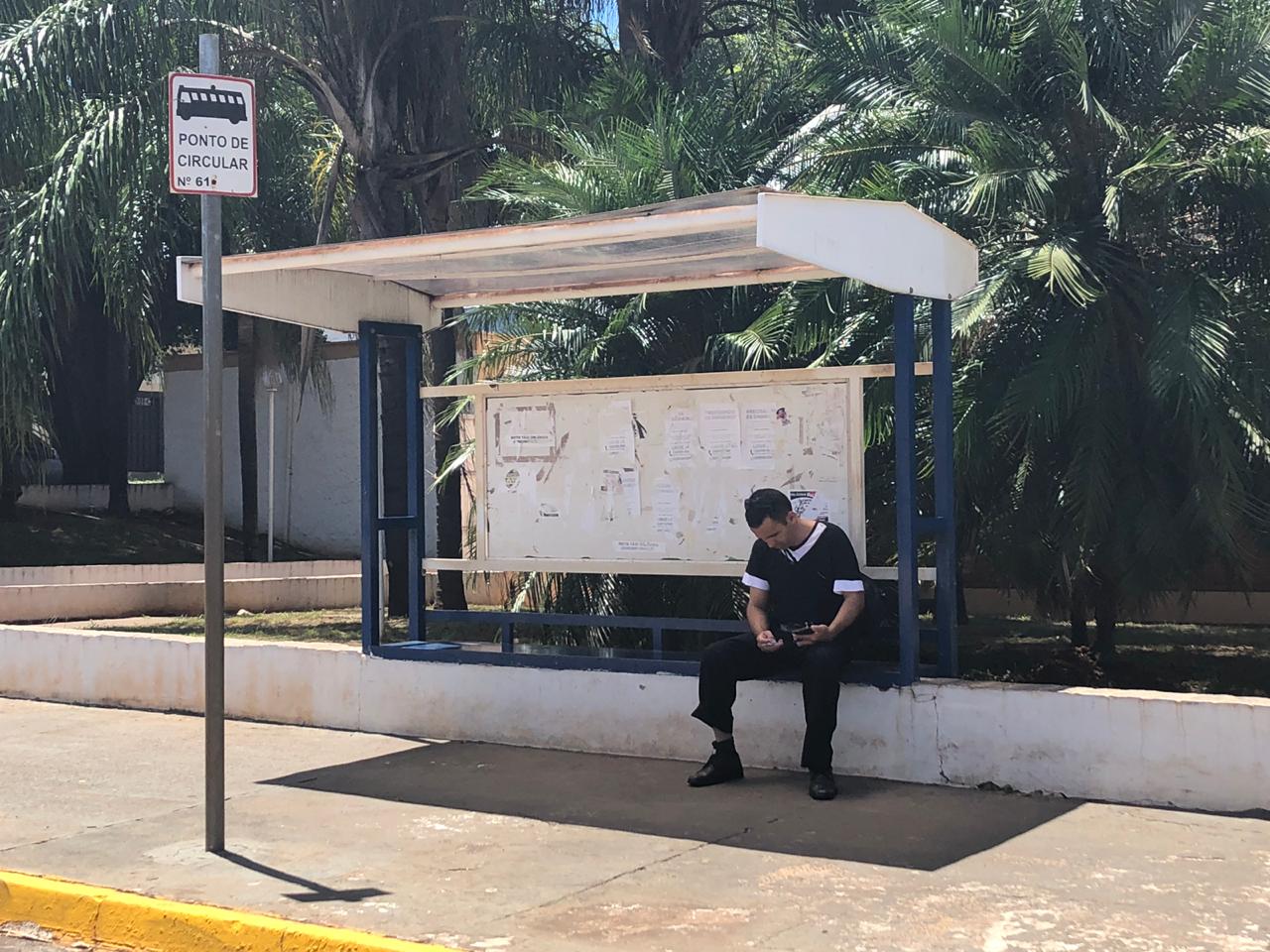 Avenida H, entre Ruas 2 e 4 Jardim Boa Vista                                                                Rua 6, entre Avenidas L e M Jardim Boa Vista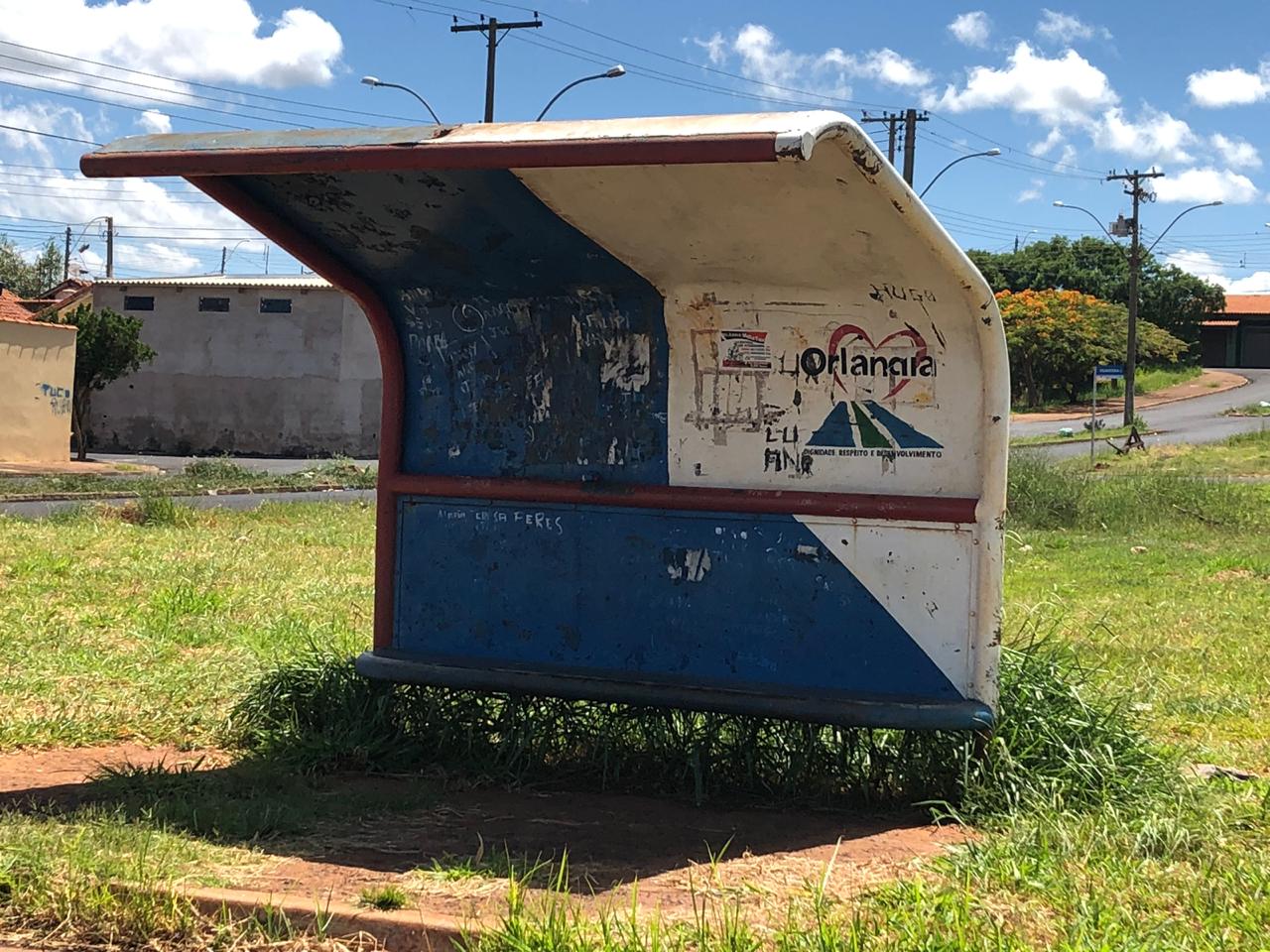 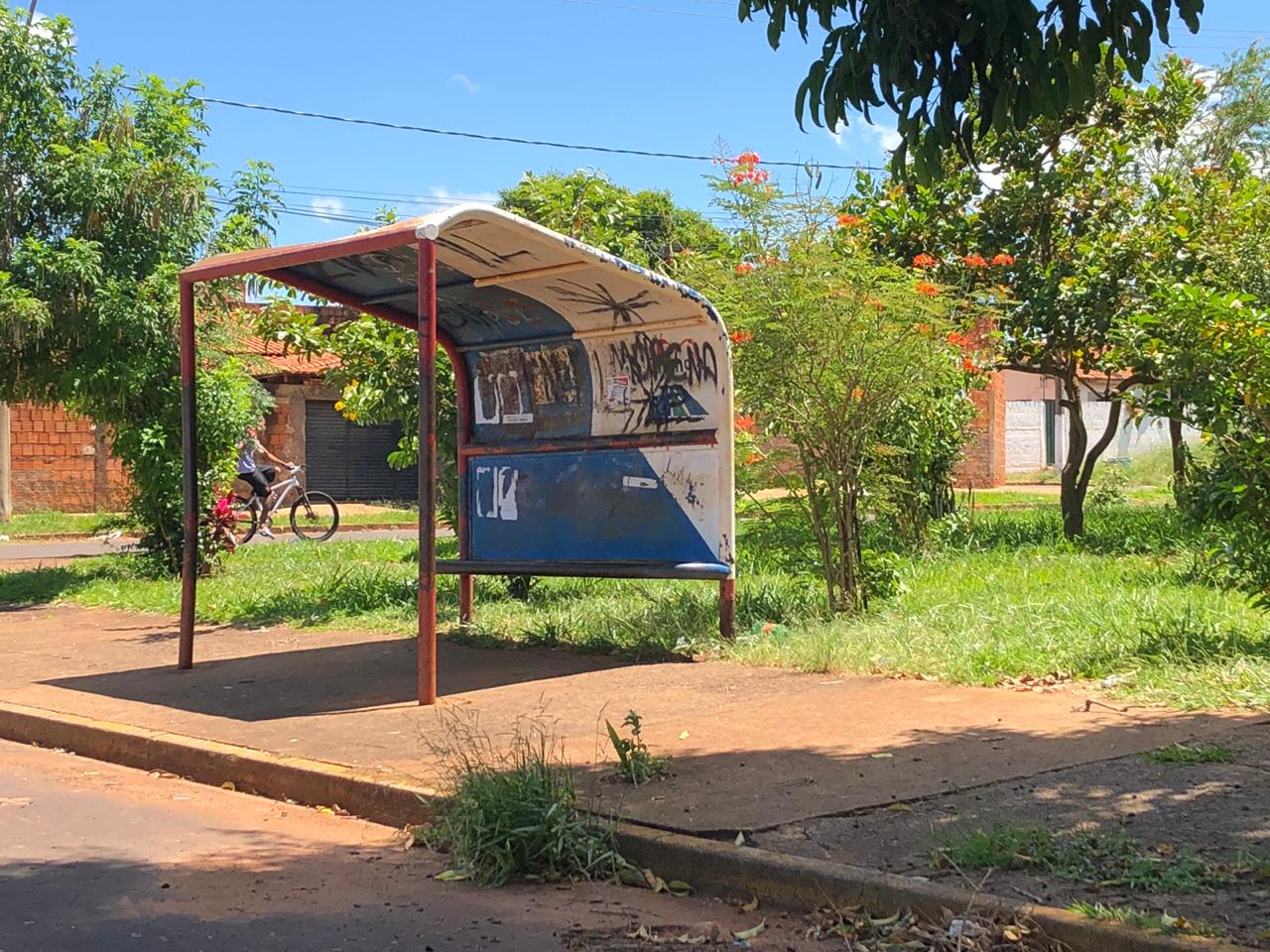 Avenida L, entre Ruas 16 e 18 Jardim Boa Vista                                                             Avenida P, entre Ruas 16 e 18 Jardim Boa Vista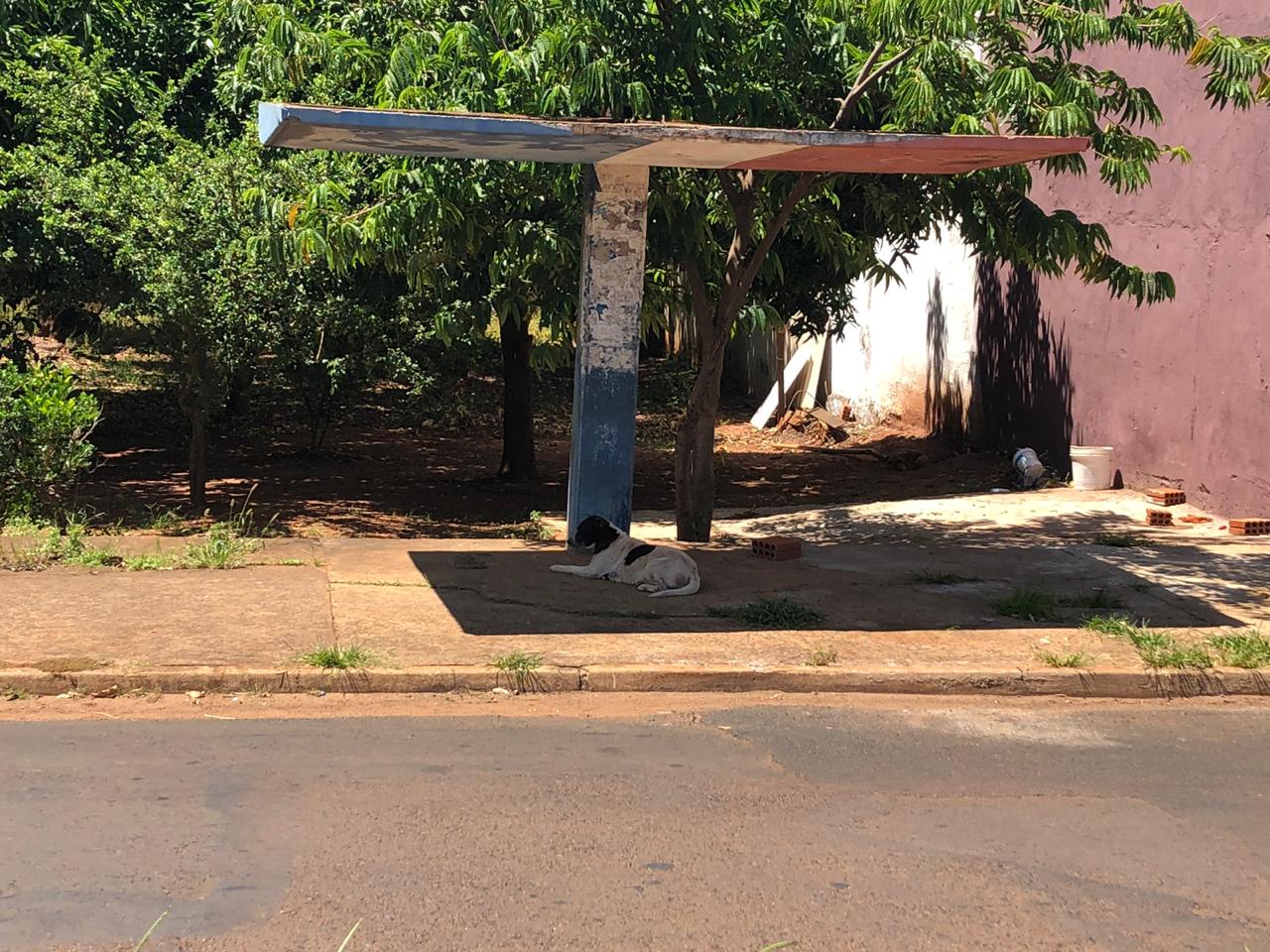 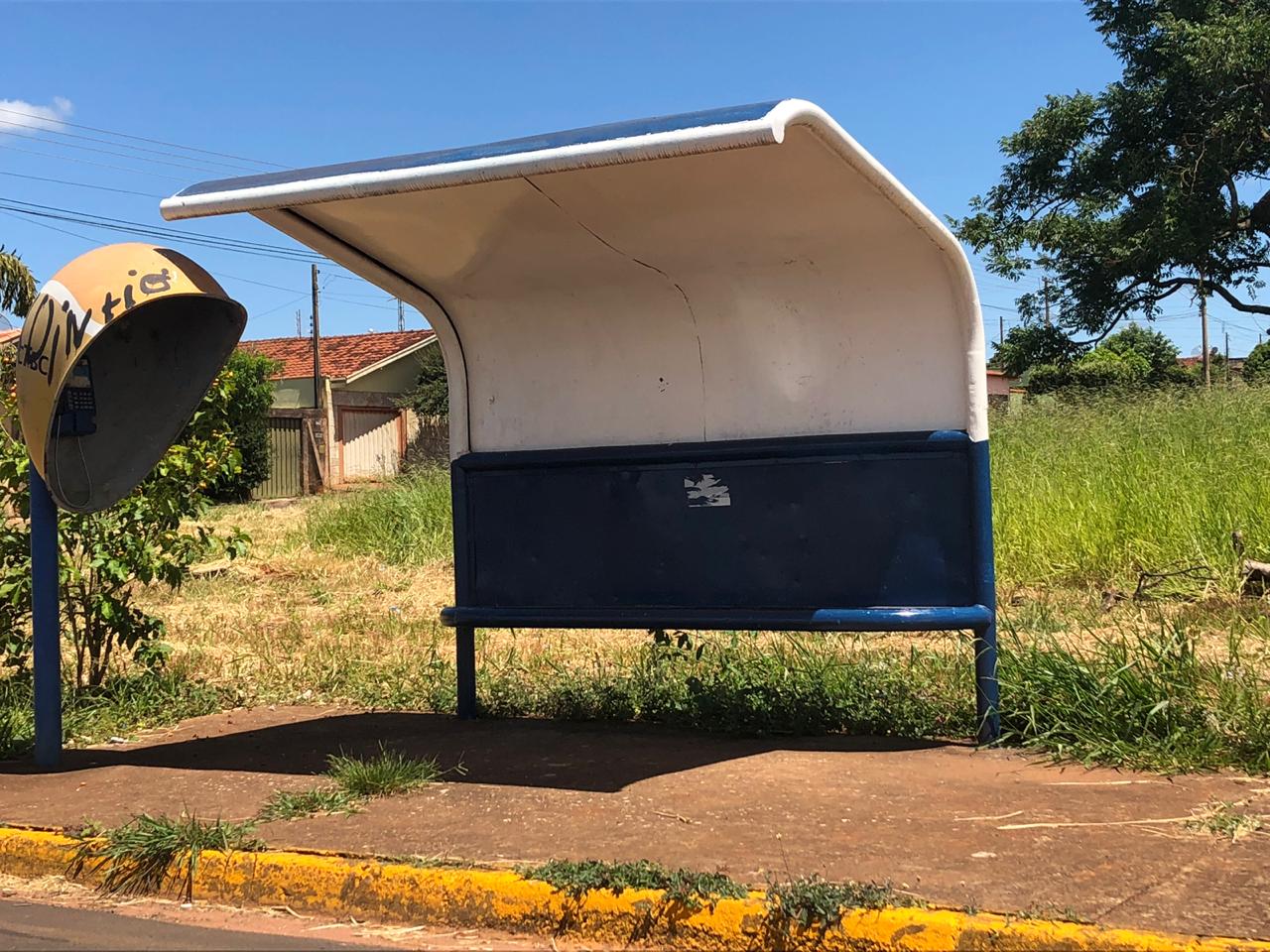 Rua 14, entre Avenida P e Travessa P Jardim Boa Vista                                               Rua 14, entre Avenida Q e R Jardim Santa Rita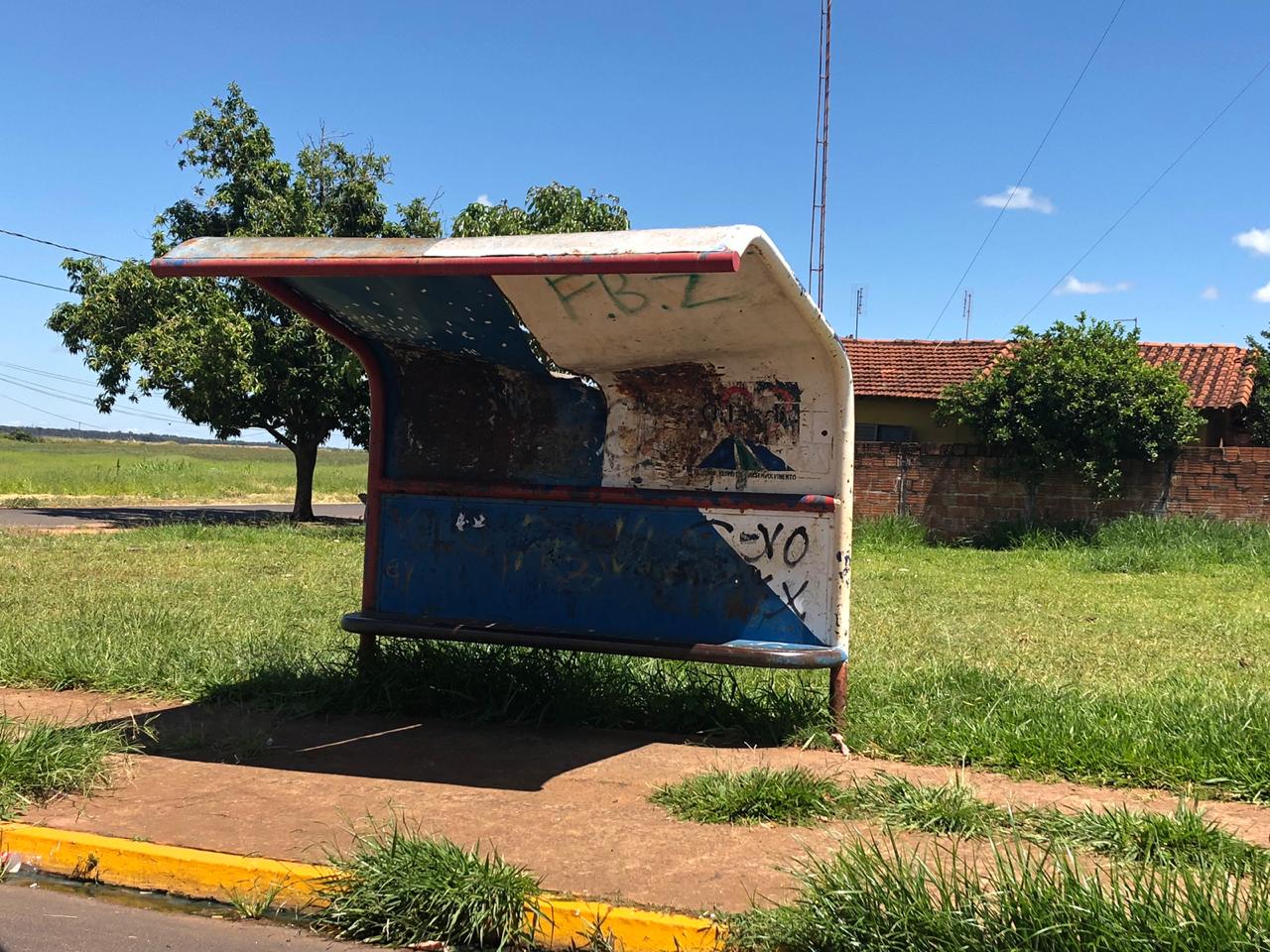 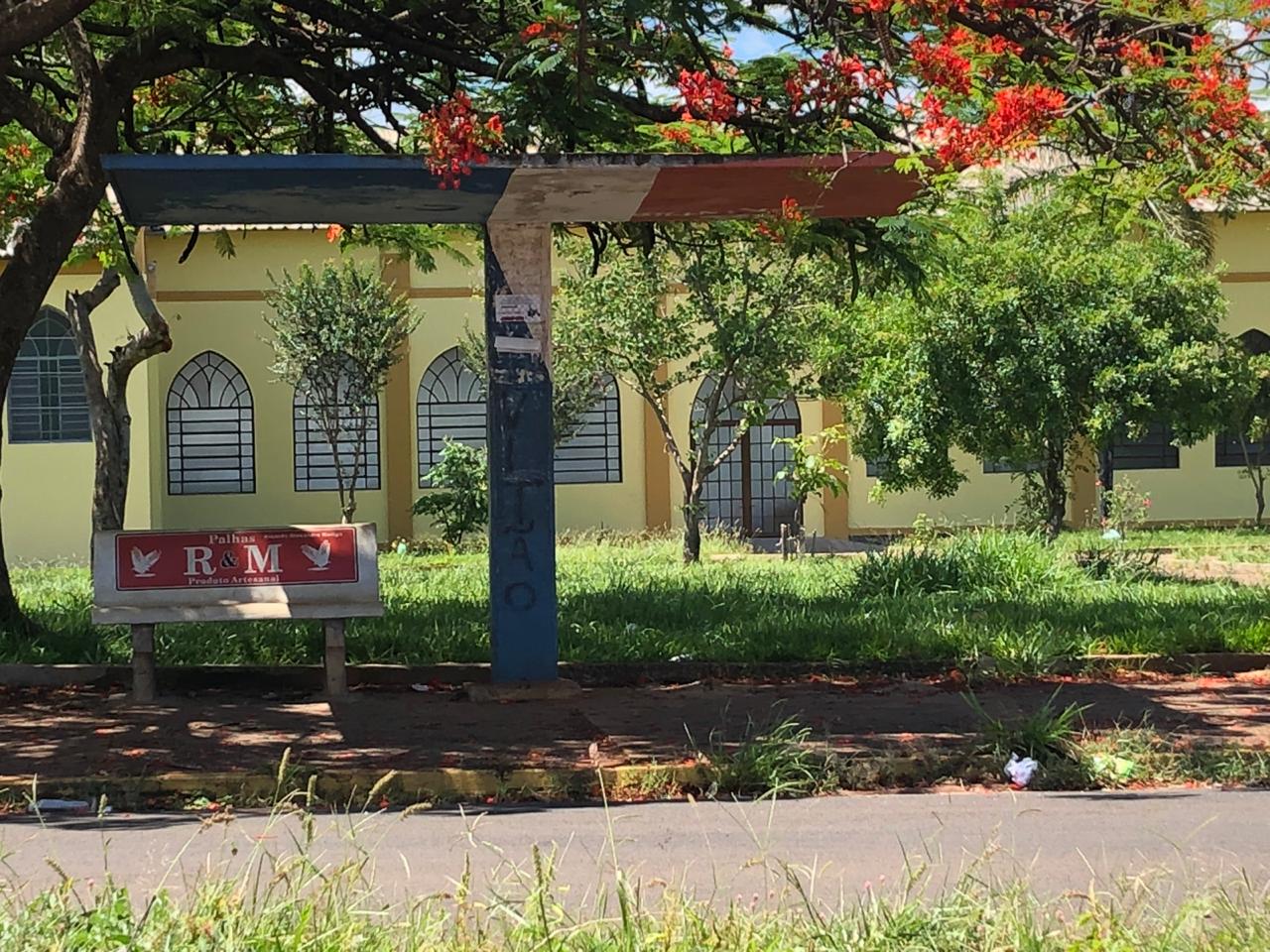 Rua 14, entre Avenida V e Travessa V Jardim Santa Rita                                              Rua 14, entre Avenidas X e Y Jardim Santa Rita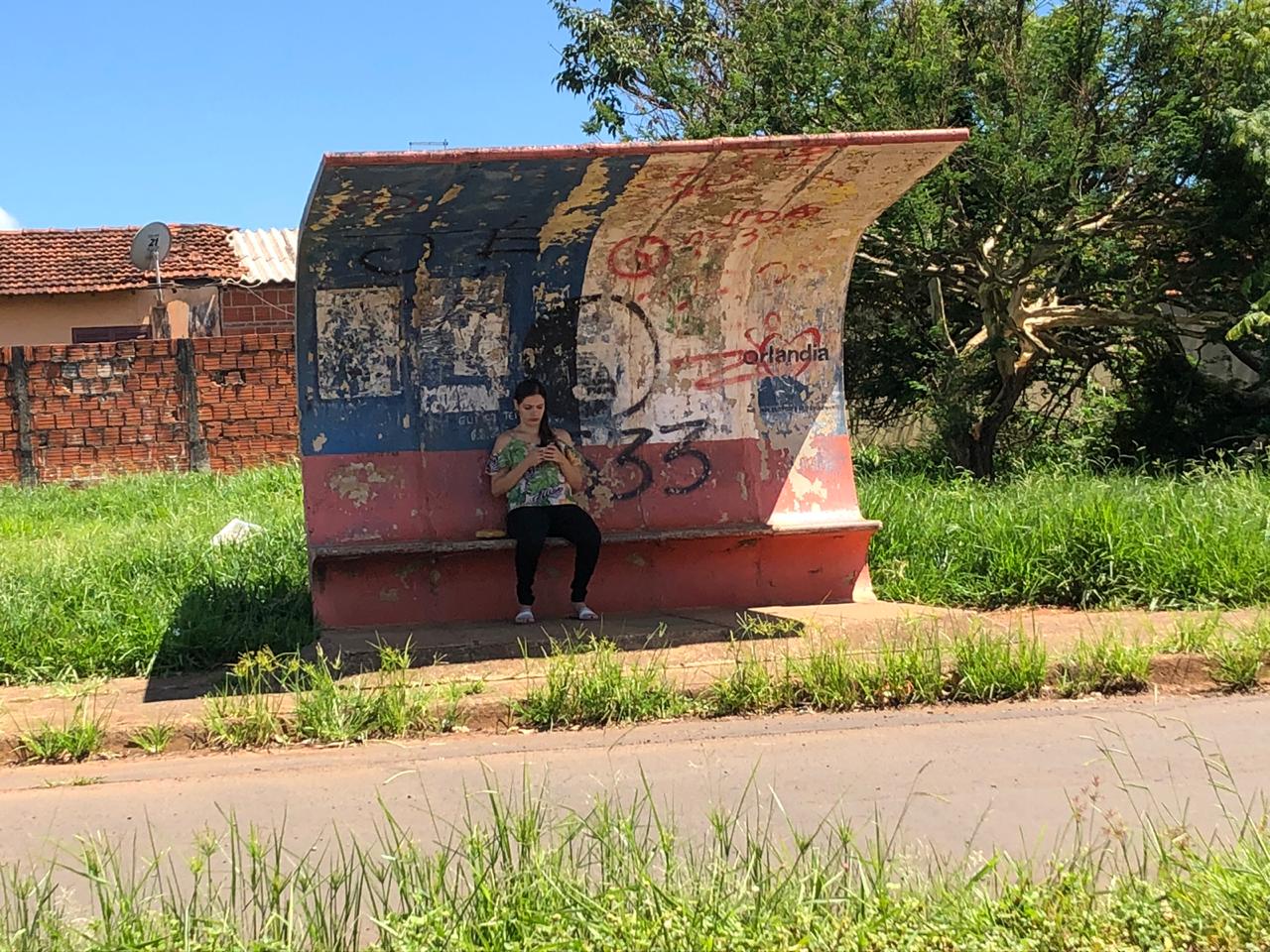 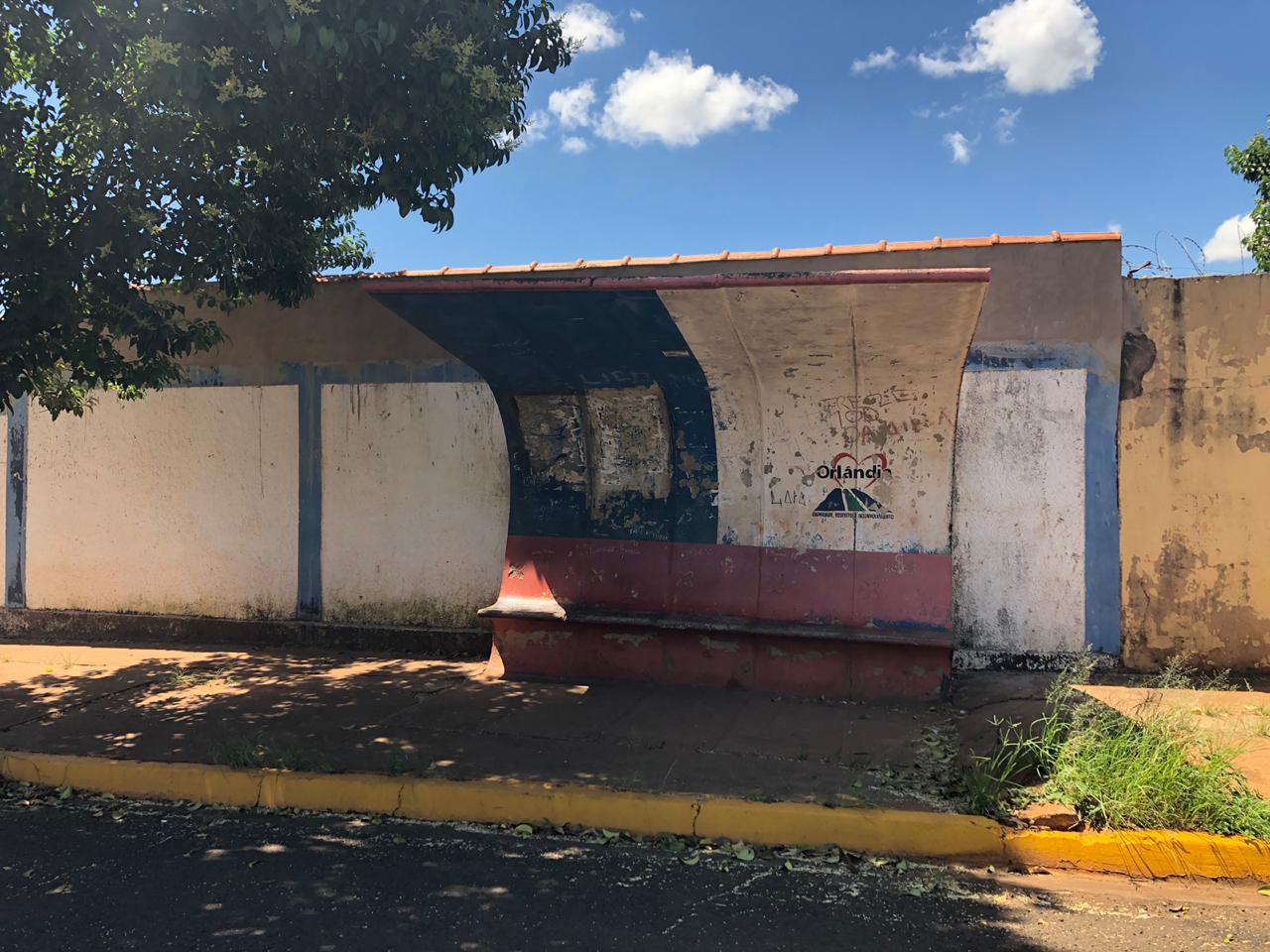 Rua 14, entre Avenida Z e Travessa Z Jardim Santa Rita                                               Rua 8, entre Avenidas V e W Jardim Santa Rita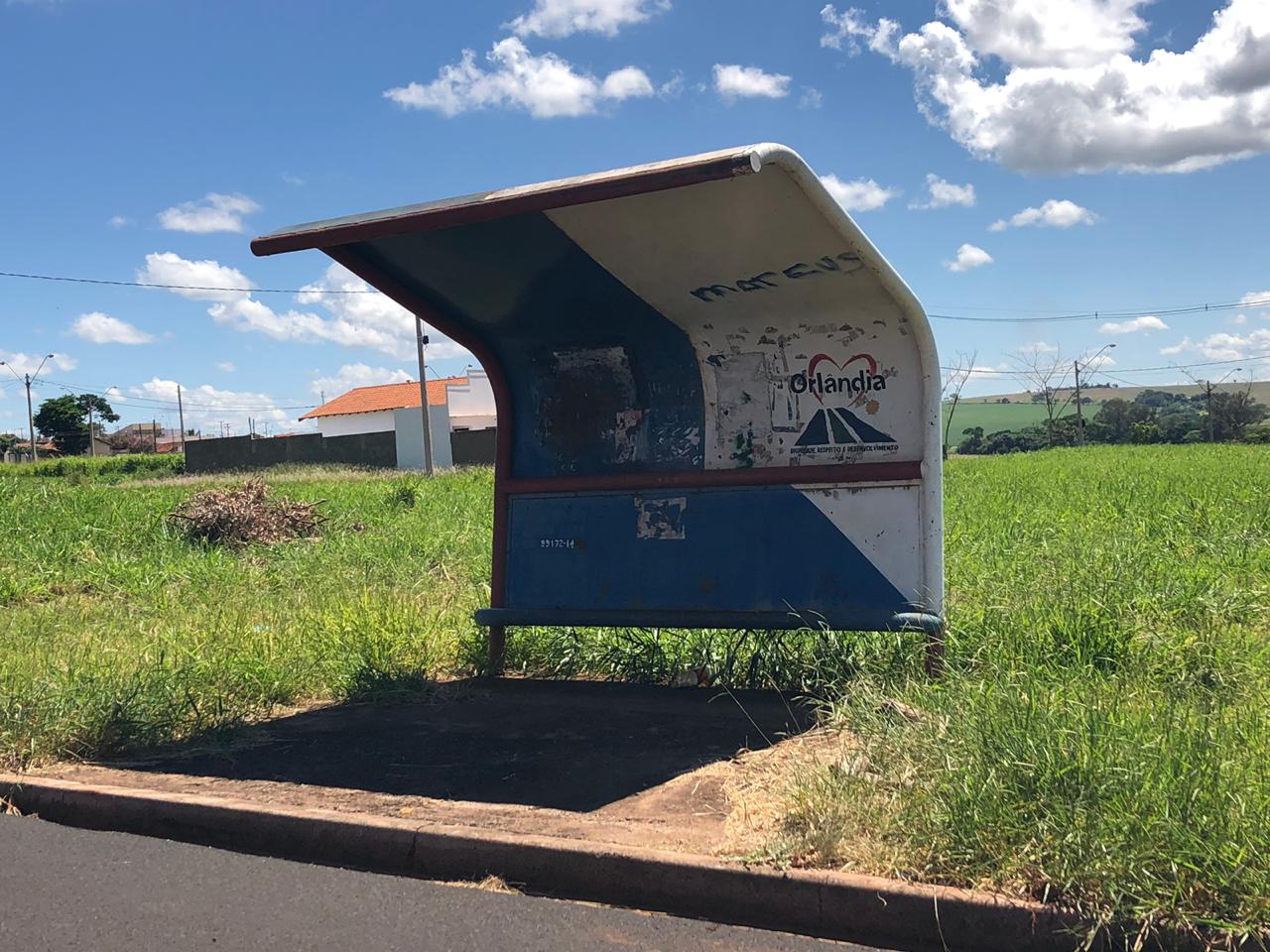 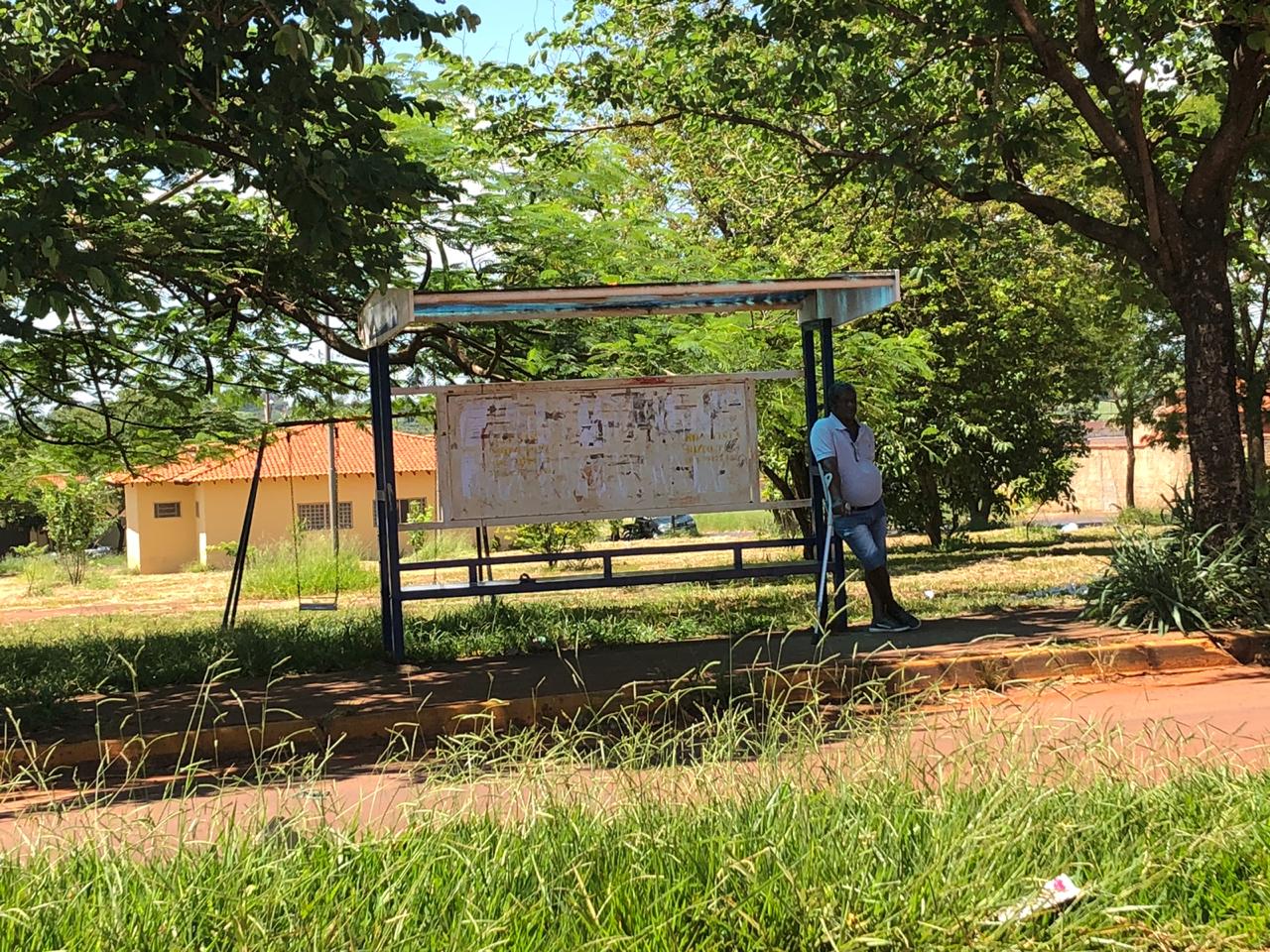 Avenida Q, entre Rua 5 e Alameda 3 Jardim Parisi                                                        Rua 9, entre Avenidas P e Q Jardim Parisi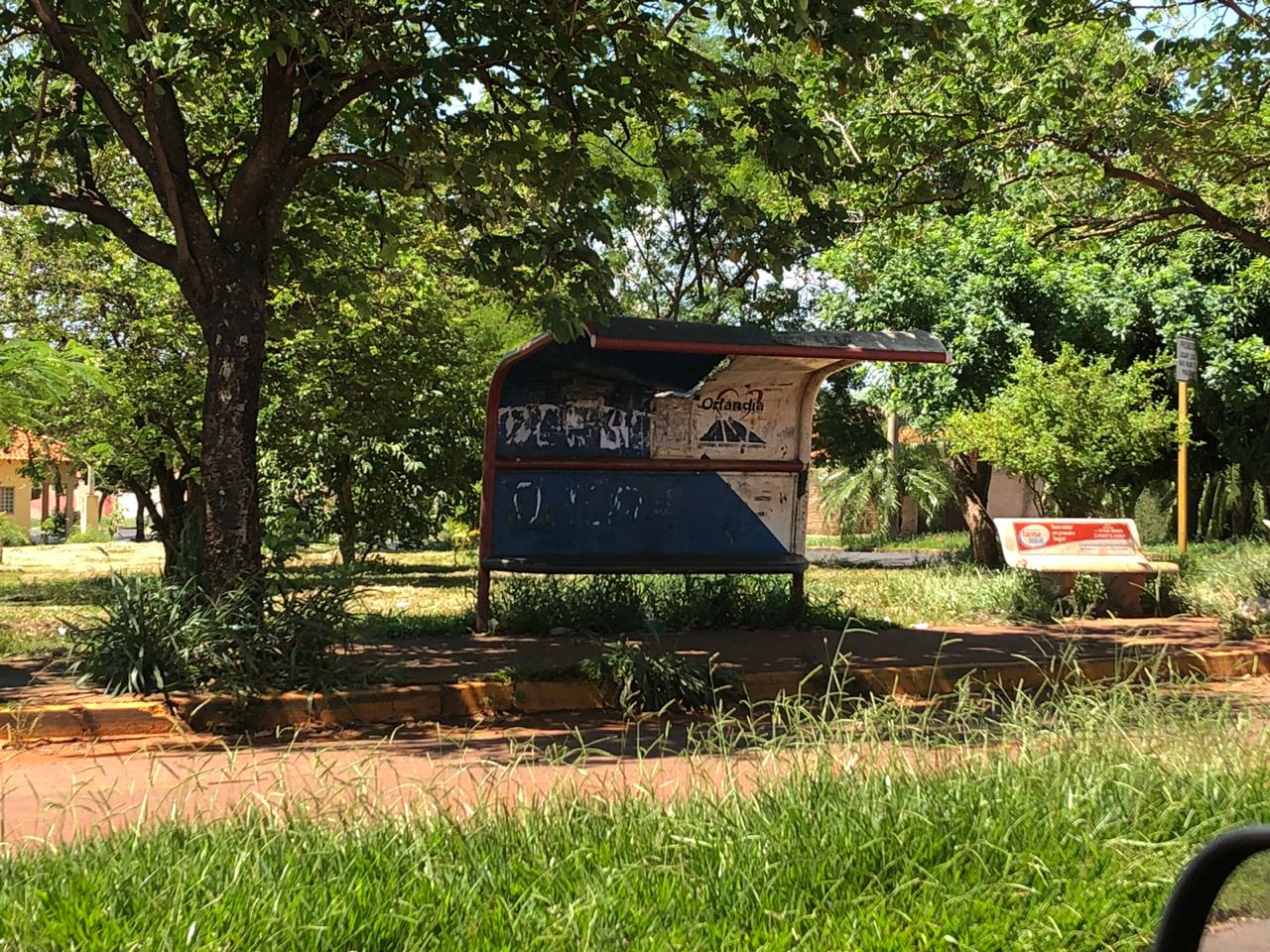 Rua 9, entre Avenidas P e Q Jardim Parisi